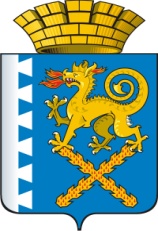 ГЛАВА НОВОЛЯЛИНСКОГО ГОРОДСКОГО ОКРУГАП О С Т А Н О В Л Е Н И Еот   30.03.2018  года  №  277г. Новая Ляля                                    	 О внесении изменения в постановление главы Новолялинского  городского округа от 13.03.2014  № 270 «Об утверждении муниципальной программы Новолялинского городского округа «Развитие системы образования в Новолялинском городском округе до 2020 года» (в редакции от  07.05.2014  № 487, от 25.06.2014  № 714, от 29.09.2014  №  1127, от 04.03.2015  №  244, от 02.06.2015 №  616, от 28.07.2015 № 833, от 26.10.2015  № 1189, от 29.12.2015  № 1441, от 24.02.2016  № 119, от 14.04.2016  № 273, от 13.07.2016 № 608, от 25.10.2016  № 881, от 26.12.2016 № 1111, от 10.02.2017 № 64, от 29.05.2017 № 461, от 08.06.2017 № 495, от 26.09.2017 № 871, от 31.10.2017 № 985, от 28.12.2017 № 1184)            В соответствии с Бюджетным кодексом Российской Федерации, Постановлениями Правительства Свердловской области от  29.12.2016 № 919-ПП «Об утверждении государственной программы Свердловской области «Развитие системы образования в Свердловской области до 2024 года», », Решением Думы Новолялинского городского округа от 30.03.2018 № 42 "О внесении изменений в Решение Думы Новолялинского городского округа от 21.12.2017 № 29 "О бюджете Новолялинского городского округа на 2018 год и плановый период 2019 и 2020 годов", постановлением  главы  Новолялинского  городского  округа  от  17.11.2017 № 1044 «Об утверждении порядка формирования и реализации муниципальных программ Новолялинского городского округа», в целях уточнения расходов по мероприятиям и целевых показателей муниципальной программы Новолялинского городского округа «Развитие системы образования в Новолялинском городском округе до 2020 года», руководствуясь Уставом Новолялинского городского округа,  ПОСТАНОВЛЯЮ:         	1. Внести в постановление главы Новолялинского городского округа от 13.03.2014 № 270 «Об утверждении муниципальной программы Новолялинского городского округа «Развитие системы образования в Новолялинском городском округе до 2020 года» (в редакции от 07.05.2014 № 487, от 25.06.2014 № 714, от 29.09.2014 № 1127, от 04.03.2015 №  244,  от 02.06.2015  № 616,  от 28.07.2015  № 833,  от 26.10.2015 № 1189,  от 29.12.2015 № 1441, от 24.02.2016 № 119, от 14.04.2016 № 273, от 13.07.2016 №  608, от 25.10.2016 №  881, от 26.12.2016 № 1111, от 10.02.2017 № 64, от 29.05.2017 № 461, от 08.06.2017 № 495, от 26.09.2017 № 871, от 31.10.2017 № 985, от 28.12.2017 № 1184)  (далее по тексту – Программа), следующее изменение:            1.1. Строку 6 Паспорта Программы изложить в следующей редакции:          1.2. Приложение № 1 и № 2 к Программе изложить в новой редакции (прилагается).             2.  Опубликовать настоящее постановление в периодическом печатном издании «Муниципальный вестник Новолялинского городского округа» и разместить на официальном сайте администрации Новолялинского городского округа www.nlyalyago.ru.          3. Контроль исполнения настоящего постановления возложить на заместителя главы администрации Новолялинского городского округа по социальным и общим вопросам  Е.В.  Кильдюшевскую.Глава округа                                                                                                            С.А. Бондаренко                               Приложение к постановлению главы Новолялинского городского округа                                                                                                                                                                                                            от  30.03.2018 года №277Приложение N 1к муниципальной программеНоволялинского городского округа «Развитие системыобразования в Новолялинском городском округедо 2020 года»Цели, задачи и целевые показатели
реализации муниципальной программы Новолялинского городского округа «Развитие системы образования в Новолялинском городском округе до 2020 года»Приложение № 2к муниципальной программеНоволялинского городского округа «Развитие системыобразования в Новолялинском городском округедо 2020 года»План мероприятий по выполнению муниципальной программы Новолялинского городского округа «Развитие системы образования в Новолялинском городском округе до 2020года»     6. Объёмы финансирования муниципальной программы по годам реализации,тыс. рублейВсего:  2 699 659,4в том числе:2014 год – 20 606,3;2015 год – 422 257,1;2016 год – 436 081,8;2017 год – 446 072,4;2018 год – 487 629,7;2019 год – 439 740,1;2020 год – 447 272,0;из нихфедеральный бюджет: 545,4 в том числе: 2015 год – 545,4;2016 год – 0:2017 год – 0;2018 год – 0;2019 год – 0;2020 год – 0;областной бюджет: 1 587 098,7 в том числе:2014 год – 9 281,7;2015 год – 214 086,8;2016 год – 270 790,6;2017 год – 278 815,0;2018 год – 279 164,4;2019 год – 263 198,6;2020 год – 271 761,6;местный бюджет: 1 112 015,3в том числе2014 год – 11 324,6;2015 год – 207 624,9;2016 год – 165 291,2;2017 год – 167 257,4;2018 год – 208 465,3;2019 год – 176 541,5;2020 год – 175 510,4;внебюджетные источники: 0.№ строкиN цели, задачи, целевого показателяНаименование цели (целей) и задач, целевых показателей
Едини-ца
измеренияЗначение целевого показателяЗначение целевого показателяЗначение целевого показателяЗначение целевого показателяЗначение целевого показателяЗначение целевого показателяЗначение целевого показателяЗначение целевого показателяЗначение целевого показателяЗначение целевого показателяИсточник значений показателей№ строкиN цели, задачи, целевого показателяНаименование цели (целей) и задач, целевых показателей
Едини-ца
измерения2014 г 2015 г 2015 г 2015 г 2016 г 2016 г 2017 г 2018 г2019 г 2020 г Источник значений показателей1234566667891011121.Подпрограмма 1 «Развитие системы дошкольного образования в Новолялинском городском округе»Подпрограмма 1 «Развитие системы дошкольного образования в Новолялинском городском округе»Подпрограмма 1 «Развитие системы дошкольного образования в Новолялинском городском округе»Подпрограмма 1 «Развитие системы дошкольного образования в Новолялинском городском округе»Подпрограмма 1 «Развитие системы дошкольного образования в Новолялинском городском округе»Подпрограмма 1 «Развитие системы дошкольного образования в Новолялинском городском округе»Подпрограмма 1 «Развитие системы дошкольного образования в Новолялинском городском округе»Подпрограмма 1 «Развитие системы дошкольного образования в Новолялинском городском округе»Подпрограмма 1 «Развитие системы дошкольного образования в Новолялинском городском округе»Подпрограмма 1 «Развитие системы дошкольного образования в Новолялинском городском округе»Подпрограмма 1 «Развитие системы дошкольного образования в Новолялинском городском округе»Подпрограмма 1 «Развитие системы дошкольного образования в Новолялинском городском округе»Подпрограмма 1 «Развитие системы дошкольного образования в Новолялинском городском округе»1.1Цель 1 «Обеспечение доступности дошкольного образования для детей в возрасте от 3 до 7 лет»Цель 1 «Обеспечение доступности дошкольного образования для детей в возрасте от 3 до 7 лет»Цель 1 «Обеспечение доступности дошкольного образования для детей в возрасте от 3 до 7 лет»Цель 1 «Обеспечение доступности дошкольного образования для детей в возрасте от 3 до 7 лет»Цель 1 «Обеспечение доступности дошкольного образования для детей в возрасте от 3 до 7 лет»Цель 1 «Обеспечение доступности дошкольного образования для детей в возрасте от 3 до 7 лет»Цель 1 «Обеспечение доступности дошкольного образования для детей в возрасте от 3 до 7 лет»Цель 1 «Обеспечение доступности дошкольного образования для детей в возрасте от 3 до 7 лет»Цель 1 «Обеспечение доступности дошкольного образования для детей в возрасте от 3 до 7 лет»Цель 1 «Обеспечение доступности дошкольного образования для детей в возрасте от 3 до 7 лет»Цель 1 «Обеспечение доступности дошкольного образования для детей в возрасте от 3 до 7 лет»Цель 1 «Обеспечение доступности дошкольного образования для детей в возрасте от 3 до 7 лет»Цель 1 «Обеспечение доступности дошкольного образования для детей в возрасте от 3 до 7 лет»1.1.1Задача 1 «Обеспечение государственных гарантий прав граждан на получение общедоступного и бесплатного дошкольного образования в муниципальных дошкольных образовательных организациях»Задача 1 «Обеспечение государственных гарантий прав граждан на получение общедоступного и бесплатного дошкольного образования в муниципальных дошкольных образовательных организациях»Задача 1 «Обеспечение государственных гарантий прав граждан на получение общедоступного и бесплатного дошкольного образования в муниципальных дошкольных образовательных организациях»Задача 1 «Обеспечение государственных гарантий прав граждан на получение общедоступного и бесплатного дошкольного образования в муниципальных дошкольных образовательных организациях»Задача 1 «Обеспечение государственных гарантий прав граждан на получение общедоступного и бесплатного дошкольного образования в муниципальных дошкольных образовательных организациях»Задача 1 «Обеспечение государственных гарантий прав граждан на получение общедоступного и бесплатного дошкольного образования в муниципальных дошкольных образовательных организациях»Задача 1 «Обеспечение государственных гарантий прав граждан на получение общедоступного и бесплатного дошкольного образования в муниципальных дошкольных образовательных организациях»Задача 1 «Обеспечение государственных гарантий прав граждан на получение общедоступного и бесплатного дошкольного образования в муниципальных дошкольных образовательных организациях»Задача 1 «Обеспечение государственных гарантий прав граждан на получение общедоступного и бесплатного дошкольного образования в муниципальных дошкольных образовательных организациях»Задача 1 «Обеспечение государственных гарантий прав граждан на получение общедоступного и бесплатного дошкольного образования в муниципальных дошкольных образовательных организациях»Задача 1 «Обеспечение государственных гарантий прав граждан на получение общедоступного и бесплатного дошкольного образования в муниципальных дошкольных образовательных организациях»Задача 1 «Обеспечение государственных гарантий прав граждан на получение общедоступного и бесплатного дошкольного образования в муниципальных дошкольных образовательных организациях»Задача 1 «Обеспечение государственных гарантий прав граждан на получение общедоступного и бесплатного дошкольного образования в муниципальных дошкольных образовательных организациях»1.1.1.1Целевой показатель 1. Отношение численности детей в возрасте 3-7 лет, которым предоставлена возможность получать услуги дошкольного образования, к общей численности детей в возрасте     3-7 лет, скорректированной на численность детей в возрасте     5-7 лет, обучающихся в школепроцентов100,0100,0100,0100,0100,0100,0100,0100,0100,0100,0постановление Правительства Свердловской области от 26.02.2013                         № 223-ПП «Об утверждении Плана мероприятий («Дорожной карты») «Изменения в отраслях социальной сферы, направленные на повышение эффективности образования» в Свердловской области на        2013-2018 годы»1.1.1.2Целевой показатель 2. Отношение среднемесячной заработной платы педагогических работников муниципальных  дошкольных образовательных организаций к среднемесячной заработной плате в общем образовании в Свердловской областипроцентов100,0101,0101,0100,0100,0100,0101,0100,0100,0100,0постановление Главы Новолялинского городского округа от 05.06.2013г. № 701 «Об утверждении плана мероприятий («дорожная карта») «Повышение заработной платы педагогическим работникам общего, дошкольного и дополнительного образования» Новолялинского городского округа на 2013-2018 годы1.1.2Задача 2 «Обеспечение воспитания и обучения детей-инвалидов дошкольного возраста, проживающих в Новолялинском городском округе, на дому, в дошкольных образовательных организациях»Задача 2 «Обеспечение воспитания и обучения детей-инвалидов дошкольного возраста, проживающих в Новолялинском городском округе, на дому, в дошкольных образовательных организациях»Задача 2 «Обеспечение воспитания и обучения детей-инвалидов дошкольного возраста, проживающих в Новолялинском городском округе, на дому, в дошкольных образовательных организациях»Задача 2 «Обеспечение воспитания и обучения детей-инвалидов дошкольного возраста, проживающих в Новолялинском городском округе, на дому, в дошкольных образовательных организациях»Задача 2 «Обеспечение воспитания и обучения детей-инвалидов дошкольного возраста, проживающих в Новолялинском городском округе, на дому, в дошкольных образовательных организациях»Задача 2 «Обеспечение воспитания и обучения детей-инвалидов дошкольного возраста, проживающих в Новолялинском городском округе, на дому, в дошкольных образовательных организациях»Задача 2 «Обеспечение воспитания и обучения детей-инвалидов дошкольного возраста, проживающих в Новолялинском городском округе, на дому, в дошкольных образовательных организациях»Задача 2 «Обеспечение воспитания и обучения детей-инвалидов дошкольного возраста, проживающих в Новолялинском городском округе, на дому, в дошкольных образовательных организациях»Задача 2 «Обеспечение воспитания и обучения детей-инвалидов дошкольного возраста, проживающих в Новолялинском городском округе, на дому, в дошкольных образовательных организациях»Задача 2 «Обеспечение воспитания и обучения детей-инвалидов дошкольного возраста, проживающих в Новолялинском городском округе, на дому, в дошкольных образовательных организациях»Задача 2 «Обеспечение воспитания и обучения детей-инвалидов дошкольного возраста, проживающих в Новолялинском городском округе, на дому, в дошкольных образовательных организациях»Задача 2 «Обеспечение воспитания и обучения детей-инвалидов дошкольного возраста, проживающих в Новолялинском городском округе, на дому, в дошкольных образовательных организациях»Задача 2 «Обеспечение воспитания и обучения детей-инвалидов дошкольного возраста, проживающих в Новолялинском городском округе, на дому, в дошкольных образовательных организациях»1.1.2.1Целевой показатель 1. Охват детей-инвалидов дошкольного возраста, проживающих в Новолялинском городском округе, обучением на дому, в дошкольных образовательных организацияхпроцентов100,0100,0100,0100,0100,0100,0100,0100,0100,0100,0Указ Президента Российской Федерации от 07 мая 2012 года        № 599 «О мерах по реализации государственной политики в области образования и науки»2Подпрограмма 2 «Развитие системы общего образования в Новолялинском городском округе»Подпрограмма 2 «Развитие системы общего образования в Новолялинском городском округе»Подпрограмма 2 «Развитие системы общего образования в Новолялинском городском округе»Подпрограмма 2 «Развитие системы общего образования в Новолялинском городском округе»Подпрограмма 2 «Развитие системы общего образования в Новолялинском городском округе»Подпрограмма 2 «Развитие системы общего образования в Новолялинском городском округе»Подпрограмма 2 «Развитие системы общего образования в Новолялинском городском округе»Подпрограмма 2 «Развитие системы общего образования в Новолялинском городском округе»Подпрограмма 2 «Развитие системы общего образования в Новолялинском городском округе»Подпрограмма 2 «Развитие системы общего образования в Новолялинском городском округе»Подпрограмма 2 «Развитие системы общего образования в Новолялинском городском округе»Подпрограмма 2 «Развитие системы общего образования в Новолялинском городском округе»Подпрограмма 2 «Развитие системы общего образования в Новолялинском городском округе»2.2Цель 2 «Обеспечение доступности качественного общего образования, соответствующего требованиям инновационного социально-экономического развития Новолялинского городского округа»Цель 2 «Обеспечение доступности качественного общего образования, соответствующего требованиям инновационного социально-экономического развития Новолялинского городского округа»Цель 2 «Обеспечение доступности качественного общего образования, соответствующего требованиям инновационного социально-экономического развития Новолялинского городского округа»Цель 2 «Обеспечение доступности качественного общего образования, соответствующего требованиям инновационного социально-экономического развития Новолялинского городского округа»Цель 2 «Обеспечение доступности качественного общего образования, соответствующего требованиям инновационного социально-экономического развития Новолялинского городского округа»Цель 2 «Обеспечение доступности качественного общего образования, соответствующего требованиям инновационного социально-экономического развития Новолялинского городского округа»Цель 2 «Обеспечение доступности качественного общего образования, соответствующего требованиям инновационного социально-экономического развития Новолялинского городского округа»Цель 2 «Обеспечение доступности качественного общего образования, соответствующего требованиям инновационного социально-экономического развития Новолялинского городского округа»Цель 2 «Обеспечение доступности качественного общего образования, соответствующего требованиям инновационного социально-экономического развития Новолялинского городского округа»Цель 2 «Обеспечение доступности качественного общего образования, соответствующего требованиям инновационного социально-экономического развития Новолялинского городского округа»Цель 2 «Обеспечение доступности качественного общего образования, соответствующего требованиям инновационного социально-экономического развития Новолялинского городского округа»Цель 2 «Обеспечение доступности качественного общего образования, соответствующего требованиям инновационного социально-экономического развития Новолялинского городского округа»Цель 2 «Обеспечение доступности качественного общего образования, соответствующего требованиям инновационного социально-экономического развития Новолялинского городского округа»2.2.1Задача 1 «Обеспечение детей современными условиями при реализации государственного стандарта общего образования»Задача 1 «Обеспечение детей современными условиями при реализации государственного стандарта общего образования»Задача 1 «Обеспечение детей современными условиями при реализации государственного стандарта общего образования»Задача 1 «Обеспечение детей современными условиями при реализации государственного стандарта общего образования»Задача 1 «Обеспечение детей современными условиями при реализации государственного стандарта общего образования»Задача 1 «Обеспечение детей современными условиями при реализации государственного стандарта общего образования»Задача 1 «Обеспечение детей современными условиями при реализации государственного стандарта общего образования»Задача 1 «Обеспечение детей современными условиями при реализации государственного стандарта общего образования»Задача 1 «Обеспечение детей современными условиями при реализации государственного стандарта общего образования»Задача 1 «Обеспечение детей современными условиями при реализации государственного стандарта общего образования»Задача 1 «Обеспечение детей современными условиями при реализации государственного стандарта общего образования»Задача 1 «Обеспечение детей современными условиями при реализации государственного стандарта общего образования»Задача 1 «Обеспечение детей современными условиями при реализации государственного стандарта общего образования»2.2.1.1Целевой показатель 1. Охват детей школьного возраста в муниципальных общеобразовательных организациях Новолялинского городского округа образовательными услугами в рамках государственного образовательного стандарта и федерального государственного образовательного стандартапроцентов100,0100,0100,0100,0100,0100,0100,0100,0100,0100,0Федеральный закон                         от 29 декабря     2012 года                № 273-ФЗ «Об образовании в Российской Федерации»2.2.1.2Целевой показатель 2. Доля общеобразовательных организаций, перешедших на федеральный государственный образовательный стандарт общего образования, в общем количестве общеобразовательных организацийпроцентовФедеральный закон                         от 29 декабря     2012 года              № 273-ФЗ «Об образовании в Российской Федерации»4 класс – 2014 год100,0100,0Федеральный закон                         от 29 декабря     2012 года              № 273-ФЗ «Об образовании в Российской Федерации»5 класс – 2015 год100,0Федеральный закон                         от 29 декабря     2012 года              № 273-ФЗ «Об образовании в Российской Федерации»6 класс – 2016 год100,0100,0100,0Федеральный закон                         от 29 декабря     2012 года              № 273-ФЗ «Об образовании в Российской Федерации»7 класс – 2017 год100,0Федеральный закон                         от 29 декабря     2012 года              № 273-ФЗ «Об образовании в Российской Федерации»8 класс – 2018 год100,0Федеральный закон                         от 29 декабря     2012 года              № 273-ФЗ «Об образовании в Российской Федерации»9 класс – 2019 год100,0Федеральный закон                         от 29 декабря     2012 года              № 273-ФЗ «Об образовании в Российской Федерации»10 класс – 2020 год100,0Федеральный закон                         от 29 декабря     2012 года              № 273-ФЗ «Об образовании в Российской Федерации»2.2.1.3Целевой показатель 3. Доля педагогических и руководящих работников, прошедших курсы повышения квалификации в связи с    введением федерального государственного образовательного стандарта общего образования, от общей численности педагогических и руководящих работников, направляемых на курсы повышения квалификации в связи с введением федерального государственного образовательного стандарта общего образованияпроцентов100,0100,0100,0100,0100,0100,0100,0100,0100,0100,0Федеральный закон                         от 29 декабря     2012 года              № 273-ФЗ «Об образовании в Российской Федерации»2.2.1.4Целевой показатель 4. Доля общеобразовательных организаций внедряющих новые образовательные технологиипроцентов0009,09,09,018,227,345,554,5Федеральный закон                         от 29 декабря     2012 года                       № 273-ФЗ «Об образовании в Российской Федерации»2.2.2Задача 2 «Предоставление детям с ограниченными возможностями здоровья специального (коррекционного) образования на дому, в общеобразовательных организациях»Задача 2 «Предоставление детям с ограниченными возможностями здоровья специального (коррекционного) образования на дому, в общеобразовательных организациях»Задача 2 «Предоставление детям с ограниченными возможностями здоровья специального (коррекционного) образования на дому, в общеобразовательных организациях»Задача 2 «Предоставление детям с ограниченными возможностями здоровья специального (коррекционного) образования на дому, в общеобразовательных организациях»Задача 2 «Предоставление детям с ограниченными возможностями здоровья специального (коррекционного) образования на дому, в общеобразовательных организациях»Задача 2 «Предоставление детям с ограниченными возможностями здоровья специального (коррекционного) образования на дому, в общеобразовательных организациях»Задача 2 «Предоставление детям с ограниченными возможностями здоровья специального (коррекционного) образования на дому, в общеобразовательных организациях»Задача 2 «Предоставление детям с ограниченными возможностями здоровья специального (коррекционного) образования на дому, в общеобразовательных организациях»Задача 2 «Предоставление детям с ограниченными возможностями здоровья специального (коррекционного) образования на дому, в общеобразовательных организациях»Задача 2 «Предоставление детям с ограниченными возможностями здоровья специального (коррекционного) образования на дому, в общеобразовательных организациях»Задача 2 «Предоставление детям с ограниченными возможностями здоровья специального (коррекционного) образования на дому, в общеобразовательных организациях»Задача 2 «Предоставление детям с ограниченными возможностями здоровья специального (коррекционного) образования на дому, в общеобразовательных организациях»Задача 2 «Предоставление детям с ограниченными возможностями здоровья специального (коррекционного) образования на дому, в общеобразовательных организациях»2.2.2.1Целевой показатель 1. Охват детей школьного возраста с ограниченными возможностями здоровья образовательными услугами коррекционного образованияпроцентов100,0100,0100,0100,0100,0100,0100,0100,0100,0100,0Федеральный закон                         от 29 декабря     2012 года              № 273-ФЗ «Об образовании в Российской Федерации»2.2.2.2Целевой показатель 2. Доля общеобразовательных организаций, в которых обеспечены возможности для беспрепятственного доступа обучающихся с ограниченными возможностями здоровья к объектам инфраструктуры образовательной организации, в общем количестве общеобразовательных организацийпроцентов45,5(СОШ № 1, № 2, № 10, Павд., Шайт.)45,5(СОШ № 1, № 2, № 10, Павд., Шайт.)45,545,545,545,545,554,5100,0100,0Федеральный закон                         от 29 декабря     2012 года                № 273-ФЗ «Об образовании в Российской Федерации»2.2.3Задача 3 «Обеспечение доступности образования для детей-сирот и детей, оставшихся без попечения родителей»Задача 3 «Обеспечение доступности образования для детей-сирот и детей, оставшихся без попечения родителей»Задача 3 «Обеспечение доступности образования для детей-сирот и детей, оставшихся без попечения родителей»Задача 3 «Обеспечение доступности образования для детей-сирот и детей, оставшихся без попечения родителей»Задача 3 «Обеспечение доступности образования для детей-сирот и детей, оставшихся без попечения родителей»Задача 3 «Обеспечение доступности образования для детей-сирот и детей, оставшихся без попечения родителей»Задача 3 «Обеспечение доступности образования для детей-сирот и детей, оставшихся без попечения родителей»Задача 3 «Обеспечение доступности образования для детей-сирот и детей, оставшихся без попечения родителей»Задача 3 «Обеспечение доступности образования для детей-сирот и детей, оставшихся без попечения родителей»Задача 3 «Обеспечение доступности образования для детей-сирот и детей, оставшихся без попечения родителей»Задача 3 «Обеспечение доступности образования для детей-сирот и детей, оставшихся без попечения родителей»Задача 3 «Обеспечение доступности образования для детей-сирот и детей, оставшихся без попечения родителей»Задача 3 «Обеспечение доступности образования для детей-сирот и детей, оставшихся без попечения родителей»2.2.3.1Целевой показатель 1. Охват детей-сирот и детей, оставшихся без попечения родителей, образовательными услугами в муниципальных образовательных учреждениях Новолялинского городского округапроцентов100,0100,0100,0100,0100,0100,0100,0100,0100,0100,0Федеральный закон                         от 29 декабря     2012 года                № 273-ФЗ «Об образовании в Российской Федерации»2.2.4Задача 4 «Обеспечение функционирования общеобразовательных организаций в рамках национальной образовательной инициативы «Наша новая школа»Задача 4 «Обеспечение функционирования общеобразовательных организаций в рамках национальной образовательной инициативы «Наша новая школа»Задача 4 «Обеспечение функционирования общеобразовательных организаций в рамках национальной образовательной инициативы «Наша новая школа»Задача 4 «Обеспечение функционирования общеобразовательных организаций в рамках национальной образовательной инициативы «Наша новая школа»Задача 4 «Обеспечение функционирования общеобразовательных организаций в рамках национальной образовательной инициативы «Наша новая школа»Задача 4 «Обеспечение функционирования общеобразовательных организаций в рамках национальной образовательной инициативы «Наша новая школа»Задача 4 «Обеспечение функционирования общеобразовательных организаций в рамках национальной образовательной инициативы «Наша новая школа»Задача 4 «Обеспечение функционирования общеобразовательных организаций в рамках национальной образовательной инициативы «Наша новая школа»Задача 4 «Обеспечение функционирования общеобразовательных организаций в рамках национальной образовательной инициативы «Наша новая школа»Задача 4 «Обеспечение функционирования общеобразовательных организаций в рамках национальной образовательной инициативы «Наша новая школа»Задача 4 «Обеспечение функционирования общеобразовательных организаций в рамках национальной образовательной инициативы «Наша новая школа»Задача 4 «Обеспечение функционирования общеобразовательных организаций в рамках национальной образовательной инициативы «Наша новая школа»Задача 4 «Обеспечение функционирования общеобразовательных организаций в рамках национальной образовательной инициативы «Наша новая школа»2.2.4.1Целевой показатель 1. Доля общеобразовательных организаций, функционирующих в рамках национальной образовательной инициативы «Наша новая школа», в общем количестве общеобразовательных организацийпроцентов100,0100,0100,0100,0100,0100,0100,0100,0100,0100,0Указ Президента Российской Федерации от 01 июня 2012 года № 761 «О Национальной стратегии действий в интересах детей на 2012 - 2017 годы»,поручение Президента Российской Федерации от 04.02.2010                         № Пр-271 (Национальная образовательная инициатива «Наша новая школа»)2.2.5Задача 5 «Осуществление мероприятий по организации питания в муниципальных общеобразовательных организациях»Задача 5 «Осуществление мероприятий по организации питания в муниципальных общеобразовательных организациях»Задача 5 «Осуществление мероприятий по организации питания в муниципальных общеобразовательных организациях»Задача 5 «Осуществление мероприятий по организации питания в муниципальных общеобразовательных организациях»Задача 5 «Осуществление мероприятий по организации питания в муниципальных общеобразовательных организациях»Задача 5 «Осуществление мероприятий по организации питания в муниципальных общеобразовательных организациях»Задача 5 «Осуществление мероприятий по организации питания в муниципальных общеобразовательных организациях»Задача 5 «Осуществление мероприятий по организации питания в муниципальных общеобразовательных организациях»Задача 5 «Осуществление мероприятий по организации питания в муниципальных общеобразовательных организациях»Задача 5 «Осуществление мероприятий по организации питания в муниципальных общеобразовательных организациях»Задача 5 «Осуществление мероприятий по организации питания в муниципальных общеобразовательных организациях»Задача 5 «Осуществление мероприятий по организации питания в муниципальных общеобразовательных организациях»Задача 5 «Осуществление мероприятий по организации питания в муниципальных общеобразовательных организациях»2.2.5.1Целевой показатель 1. Охват организованным горячим питанием учащихся общеобразовательных организацийпроцентов98,098,098,098,098,098,098,098,0100,0100,0постановление Правительства Свердловской области 
от 20.06.2006                 № 535-ПП 
«Об обеспечении питанием учащихся и воспитанников областных
государственных и муниципальных образовательных учреждений,
расположенных на территории Свердловской области»2.2.6Задача 6 «Обеспечение бесплатного проезда детей-сирот и детей, оставшихся без попечения родителей, обучающихся в муниципальных общеобразовательных организациях, на городском, пригородном, в сельской местности на внутрирайонном транспорте, а также бесплатного проезда один раз в год к месту жительства и обратно к месту учёбы»Задача 6 «Обеспечение бесплатного проезда детей-сирот и детей, оставшихся без попечения родителей, обучающихся в муниципальных общеобразовательных организациях, на городском, пригородном, в сельской местности на внутрирайонном транспорте, а также бесплатного проезда один раз в год к месту жительства и обратно к месту учёбы»Задача 6 «Обеспечение бесплатного проезда детей-сирот и детей, оставшихся без попечения родителей, обучающихся в муниципальных общеобразовательных организациях, на городском, пригородном, в сельской местности на внутрирайонном транспорте, а также бесплатного проезда один раз в год к месту жительства и обратно к месту учёбы»Задача 6 «Обеспечение бесплатного проезда детей-сирот и детей, оставшихся без попечения родителей, обучающихся в муниципальных общеобразовательных организациях, на городском, пригородном, в сельской местности на внутрирайонном транспорте, а также бесплатного проезда один раз в год к месту жительства и обратно к месту учёбы»Задача 6 «Обеспечение бесплатного проезда детей-сирот и детей, оставшихся без попечения родителей, обучающихся в муниципальных общеобразовательных организациях, на городском, пригородном, в сельской местности на внутрирайонном транспорте, а также бесплатного проезда один раз в год к месту жительства и обратно к месту учёбы»Задача 6 «Обеспечение бесплатного проезда детей-сирот и детей, оставшихся без попечения родителей, обучающихся в муниципальных общеобразовательных организациях, на городском, пригородном, в сельской местности на внутрирайонном транспорте, а также бесплатного проезда один раз в год к месту жительства и обратно к месту учёбы»Задача 6 «Обеспечение бесплатного проезда детей-сирот и детей, оставшихся без попечения родителей, обучающихся в муниципальных общеобразовательных организациях, на городском, пригородном, в сельской местности на внутрирайонном транспорте, а также бесплатного проезда один раз в год к месту жительства и обратно к месту учёбы»Задача 6 «Обеспечение бесплатного проезда детей-сирот и детей, оставшихся без попечения родителей, обучающихся в муниципальных общеобразовательных организациях, на городском, пригородном, в сельской местности на внутрирайонном транспорте, а также бесплатного проезда один раз в год к месту жительства и обратно к месту учёбы»Задача 6 «Обеспечение бесплатного проезда детей-сирот и детей, оставшихся без попечения родителей, обучающихся в муниципальных общеобразовательных организациях, на городском, пригородном, в сельской местности на внутрирайонном транспорте, а также бесплатного проезда один раз в год к месту жительства и обратно к месту учёбы»Задача 6 «Обеспечение бесплатного проезда детей-сирот и детей, оставшихся без попечения родителей, обучающихся в муниципальных общеобразовательных организациях, на городском, пригородном, в сельской местности на внутрирайонном транспорте, а также бесплатного проезда один раз в год к месту жительства и обратно к месту учёбы»Задача 6 «Обеспечение бесплатного проезда детей-сирот и детей, оставшихся без попечения родителей, обучающихся в муниципальных общеобразовательных организациях, на городском, пригородном, в сельской местности на внутрирайонном транспорте, а также бесплатного проезда один раз в год к месту жительства и обратно к месту учёбы»Задача 6 «Обеспечение бесплатного проезда детей-сирот и детей, оставшихся без попечения родителей, обучающихся в муниципальных общеобразовательных организациях, на городском, пригородном, в сельской местности на внутрирайонном транспорте, а также бесплатного проезда один раз в год к месту жительства и обратно к месту учёбы»Задача 6 «Обеспечение бесплатного проезда детей-сирот и детей, оставшихся без попечения родителей, обучающихся в муниципальных общеобразовательных организациях, на городском, пригородном, в сельской местности на внутрирайонном транспорте, а также бесплатного проезда один раз в год к месту жительства и обратно к месту учёбы»2.2.6.1Целевой показатель 1. Доля детей-сирот и детей, оставшихся без попечения родителей, обучающихся в муниципальных образовательных организациях, которым обеспечен бесплатный проезд на городском, пригородном, в сельской местности на внутрирайонном транспорте, а также бесплатный проезд один раз в год к месту жительства и обратно к месту учёбыпроцентов100,0100,0100,0100,0100,0100,0100,0100,0100,0100,0Федеральный закон от 21 декабря 1996 года № 159-ФЗ
«О дополнительных гарантиях по социальной поддержке детей-сирот и детей, оставшихся без попечения родителей»2.2.7Задача 7 «Обеспечение проведения государственной итоговой аттестации по образовательным программам основного общего и среднего общего образования, единого государственного экзамена на территории Новолялинского городского округа»Задача 7 «Обеспечение проведения государственной итоговой аттестации по образовательным программам основного общего и среднего общего образования, единого государственного экзамена на территории Новолялинского городского округа»Задача 7 «Обеспечение проведения государственной итоговой аттестации по образовательным программам основного общего и среднего общего образования, единого государственного экзамена на территории Новолялинского городского округа»Задача 7 «Обеспечение проведения государственной итоговой аттестации по образовательным программам основного общего и среднего общего образования, единого государственного экзамена на территории Новолялинского городского округа»Задача 7 «Обеспечение проведения государственной итоговой аттестации по образовательным программам основного общего и среднего общего образования, единого государственного экзамена на территории Новолялинского городского округа»Задача 7 «Обеспечение проведения государственной итоговой аттестации по образовательным программам основного общего и среднего общего образования, единого государственного экзамена на территории Новолялинского городского округа»Задача 7 «Обеспечение проведения государственной итоговой аттестации по образовательным программам основного общего и среднего общего образования, единого государственного экзамена на территории Новолялинского городского округа»Задача 7 «Обеспечение проведения государственной итоговой аттестации по образовательным программам основного общего и среднего общего образования, единого государственного экзамена на территории Новолялинского городского округа»Задача 7 «Обеспечение проведения государственной итоговой аттестации по образовательным программам основного общего и среднего общего образования, единого государственного экзамена на территории Новолялинского городского округа»Задача 7 «Обеспечение проведения государственной итоговой аттестации по образовательным программам основного общего и среднего общего образования, единого государственного экзамена на территории Новолялинского городского округа»Задача 7 «Обеспечение проведения государственной итоговой аттестации по образовательным программам основного общего и среднего общего образования, единого государственного экзамена на территории Новолялинского городского округа»Задача 7 «Обеспечение проведения государственной итоговой аттестации по образовательным программам основного общего и среднего общего образования, единого государственного экзамена на территории Новолялинского городского округа»Задача 7 «Обеспечение проведения государственной итоговой аттестации по образовательным программам основного общего и среднего общего образования, единого государственного экзамена на территории Новолялинского городского округа»2.2.7.1Целевой показатель 1. Доля выпускников муниципальных общеобразовательных организаций, не сдавших единый государственный экзамен в общей численности выпускников муниципальных общеобразовательных организацийпроцентов1,01,00,81,01,01,01,01,01,01,0Указ Президента Российской Федерации от 07 мая 2012 года       № 599 «О мерах по реализации государственной политики в области образования и науки». 2.2.8Задача 8 «Обеспечение государственных  гарантий прав граждан на получение общедоступного и бесплатного общего образования в муниципальных общеобразовательных организациях»Задача 8 «Обеспечение государственных  гарантий прав граждан на получение общедоступного и бесплатного общего образования в муниципальных общеобразовательных организациях»Задача 8 «Обеспечение государственных  гарантий прав граждан на получение общедоступного и бесплатного общего образования в муниципальных общеобразовательных организациях»Задача 8 «Обеспечение государственных  гарантий прав граждан на получение общедоступного и бесплатного общего образования в муниципальных общеобразовательных организациях»Задача 8 «Обеспечение государственных  гарантий прав граждан на получение общедоступного и бесплатного общего образования в муниципальных общеобразовательных организациях»Задача 8 «Обеспечение государственных  гарантий прав граждан на получение общедоступного и бесплатного общего образования в муниципальных общеобразовательных организациях»Задача 8 «Обеспечение государственных  гарантий прав граждан на получение общедоступного и бесплатного общего образования в муниципальных общеобразовательных организациях»Задача 8 «Обеспечение государственных  гарантий прав граждан на получение общедоступного и бесплатного общего образования в муниципальных общеобразовательных организациях»Задача 8 «Обеспечение государственных  гарантий прав граждан на получение общедоступного и бесплатного общего образования в муниципальных общеобразовательных организациях»Задача 8 «Обеспечение государственных  гарантий прав граждан на получение общедоступного и бесплатного общего образования в муниципальных общеобразовательных организациях»Задача 8 «Обеспечение государственных  гарантий прав граждан на получение общедоступного и бесплатного общего образования в муниципальных общеобразовательных организациях»Задача 8 «Обеспечение государственных  гарантий прав граждан на получение общедоступного и бесплатного общего образования в муниципальных общеобразовательных организациях»Задача 8 «Обеспечение государственных  гарантий прав граждан на получение общедоступного и бесплатного общего образования в муниципальных общеобразовательных организациях»2.2.8.1Целевой показатель 1. Соотношение уровня средней заработной платы учителей общеобразовательных школ Новолялинского городского округа и средней заработной платы в экономике Свердловской областипроцентовне менее 100,0не менее 100,0101,6не менее 100,0не менее 100,0не менее 100,0не менее 100,0не менее 100,0не менее 100,0не менее 100,0Указ Президента Российской Федерации от 07 мая 2012 года        № 597 «О мероприятиях по реализации государственной социальной политики»3.Подпрограмма 3 «Развитие системы дополнительного образования, отдыха и оздоровления детей в Новолялинском городском округе»Подпрограмма 3 «Развитие системы дополнительного образования, отдыха и оздоровления детей в Новолялинском городском округе»Подпрограмма 3 «Развитие системы дополнительного образования, отдыха и оздоровления детей в Новолялинском городском округе»Подпрограмма 3 «Развитие системы дополнительного образования, отдыха и оздоровления детей в Новолялинском городском округе»Подпрограмма 3 «Развитие системы дополнительного образования, отдыха и оздоровления детей в Новолялинском городском округе»Подпрограмма 3 «Развитие системы дополнительного образования, отдыха и оздоровления детей в Новолялинском городском округе»Подпрограмма 3 «Развитие системы дополнительного образования, отдыха и оздоровления детей в Новолялинском городском округе»Подпрограмма 3 «Развитие системы дополнительного образования, отдыха и оздоровления детей в Новолялинском городском округе»Подпрограмма 3 «Развитие системы дополнительного образования, отдыха и оздоровления детей в Новолялинском городском округе»Подпрограмма 3 «Развитие системы дополнительного образования, отдыха и оздоровления детей в Новолялинском городском округе»Подпрограмма 3 «Развитие системы дополнительного образования, отдыха и оздоровления детей в Новолялинском городском округе»Подпрограмма 3 «Развитие системы дополнительного образования, отдыха и оздоровления детей в Новолялинском городском округе»Подпрограмма 3 «Развитие системы дополнительного образования, отдыха и оздоровления детей в Новолялинском городском округе»3.3Цель 3 «Обеспечение доступности качественных образовательных услуг в сфере дополнительного образования в Новолялинском городском округе»Цель 3 «Обеспечение доступности качественных образовательных услуг в сфере дополнительного образования в Новолялинском городском округе»Цель 3 «Обеспечение доступности качественных образовательных услуг в сфере дополнительного образования в Новолялинском городском округе»Цель 3 «Обеспечение доступности качественных образовательных услуг в сфере дополнительного образования в Новолялинском городском округе»Цель 3 «Обеспечение доступности качественных образовательных услуг в сфере дополнительного образования в Новолялинском городском округе»Цель 3 «Обеспечение доступности качественных образовательных услуг в сфере дополнительного образования в Новолялинском городском округе»Цель 3 «Обеспечение доступности качественных образовательных услуг в сфере дополнительного образования в Новолялинском городском округе»Цель 3 «Обеспечение доступности качественных образовательных услуг в сфере дополнительного образования в Новолялинском городском округе»Цель 3 «Обеспечение доступности качественных образовательных услуг в сфере дополнительного образования в Новолялинском городском округе»Цель 3 «Обеспечение доступности качественных образовательных услуг в сфере дополнительного образования в Новолялинском городском округе»Цель 3 «Обеспечение доступности качественных образовательных услуг в сфере дополнительного образования в Новолялинском городском округе»Цель 3 «Обеспечение доступности качественных образовательных услуг в сфере дополнительного образования в Новолялинском городском округе»Цель 3 «Обеспечение доступности качественных образовательных услуг в сфере дополнительного образования в Новолялинском городском округе»3.3.1Задача 1 «Развитие системы дополнительного образования детей»Задача 1 «Развитие системы дополнительного образования детей»Задача 1 «Развитие системы дополнительного образования детей»Задача 1 «Развитие системы дополнительного образования детей»Задача 1 «Развитие системы дополнительного образования детей»Задача 1 «Развитие системы дополнительного образования детей»Задача 1 «Развитие системы дополнительного образования детей»Задача 1 «Развитие системы дополнительного образования детей»Задача 1 «Развитие системы дополнительного образования детей»Задача 1 «Развитие системы дополнительного образования детей»Задача 1 «Развитие системы дополнительного образования детей»Задача 1 «Развитие системы дополнительного образования детей»Задача 1 «Развитие системы дополнительного образования детей»3.3.1.1Целевой показатель 1. Доля детей, охваченных образовательными программами дополнительного образования детей, в общей численности детей и молодежи в возрасте 5-18 летпроцентов83,083,083,083,083,083,083,083,083,083,0Указ Президента Российской Федерации от 07 мая 2012 года      № 599 «О мерах по реализации государственной политики в области образования и науки»3.3.1.2Целевой показатель 2. Соотношение среднемесячной заработной платы педагогических работников организаций дополнительного образования детей к среднемесячной заработной плате в Свердловской областипроцентов80,0 80,0 85,0 90,0 90,0 90,0 100,0 100,0 100,0100,0постановление Главы Новолялинского городского округа от 05.06.2013г. №701 «Об утверждении плана мероприятий («дорожная карта») «Повышение заработной платы педагогическим работникам общего, дошкольного и дополнительного образования» Новолялинского городского округа на 2013-2018 годы3.4Цель 4 «Создание условий для сохранения здоровья и развития детей в Новолялинском городском округе»Цель 4 «Создание условий для сохранения здоровья и развития детей в Новолялинском городском округе»Цель 4 «Создание условий для сохранения здоровья и развития детей в Новолялинском городском округе»Цель 4 «Создание условий для сохранения здоровья и развития детей в Новолялинском городском округе»Цель 4 «Создание условий для сохранения здоровья и развития детей в Новолялинском городском округе»Цель 4 «Создание условий для сохранения здоровья и развития детей в Новолялинском городском округе»Цель 4 «Создание условий для сохранения здоровья и развития детей в Новолялинском городском округе»Цель 4 «Создание условий для сохранения здоровья и развития детей в Новолялинском городском округе»Цель 4 «Создание условий для сохранения здоровья и развития детей в Новолялинском городском округе»Цель 4 «Создание условий для сохранения здоровья и развития детей в Новолялинском городском округе»Цель 4 «Создание условий для сохранения здоровья и развития детей в Новолялинском городском округе»Цель 4 «Создание условий для сохранения здоровья и развития детей в Новолялинском городском округе»Цель 4 «Создание условий для сохранения здоровья и развития детей в Новолялинском городском округе»3.4.1Задача 1 «Совершенствование форм организации отдыха и оздоровления детей»Задача 1 «Совершенствование форм организации отдыха и оздоровления детей»Задача 1 «Совершенствование форм организации отдыха и оздоровления детей»Задача 1 «Совершенствование форм организации отдыха и оздоровления детей»Задача 1 «Совершенствование форм организации отдыха и оздоровления детей»Задача 1 «Совершенствование форм организации отдыха и оздоровления детей»Задача 1 «Совершенствование форм организации отдыха и оздоровления детей»Задача 1 «Совершенствование форм организации отдыха и оздоровления детей»Задача 1 «Совершенствование форм организации отдыха и оздоровления детей»Задача 1 «Совершенствование форм организации отдыха и оздоровления детей»Задача 1 «Совершенствование форм организации отдыха и оздоровления детей»Задача 1 «Совершенствование форм организации отдыха и оздоровления детей»Задача 1 «Совершенствование форм организации отдыха и оздоровления детей»3.4.1.1Целевой показатель 1. Доля детей и подростков, получивших услуги по организации отдыха и оздоровления в санаторно- курортных учреждениях, загородных детских оздоровительных лагерях, от общей  численности детей школьного возрастапроцентов13,013,017,014,014,014,014,515,015,516,0постановление Правительства Свердловской области от 21.12.2012              № 1484-ПП «О Концепции развития отдыха и оздоровления детей в Свердловской области до 2020 года»4.Подпрограмма 4 «Патриотическое воспитание граждан в Новолялинском городском округе»Подпрограмма 4 «Патриотическое воспитание граждан в Новолялинском городском округе»Подпрограмма 4 «Патриотическое воспитание граждан в Новолялинском городском округе»Подпрограмма 4 «Патриотическое воспитание граждан в Новолялинском городском округе»Подпрограмма 4 «Патриотическое воспитание граждан в Новолялинском городском округе»Подпрограмма 4 «Патриотическое воспитание граждан в Новолялинском городском округе»Подпрограмма 4 «Патриотическое воспитание граждан в Новолялинском городском округе»Подпрограмма 4 «Патриотическое воспитание граждан в Новолялинском городском округе»Подпрограмма 4 «Патриотическое воспитание граждан в Новолялинском городском округе»Подпрограмма 4 «Патриотическое воспитание граждан в Новолялинском городском округе»Подпрограмма 4 «Патриотическое воспитание граждан в Новолялинском городском округе»Подпрограмма 4 «Патриотическое воспитание граждан в Новолялинском городском округе»Подпрограмма 4 «Патриотическое воспитание граждан в Новолялинском городском округе»4.4Цель 5 «Развитие системы патриотического воспитания граждан Новолялинского городского округа, формирование у граждан патриотического сознания, верности Отечеству, готовности к выполнению конституционных обязанностей, гармонизация межнациональных и межконфессиональных отношений, профилактика экстремизма и укрепление толерантности  на территории Новолялинского городского округа»Цель 5 «Развитие системы патриотического воспитания граждан Новолялинского городского округа, формирование у граждан патриотического сознания, верности Отечеству, готовности к выполнению конституционных обязанностей, гармонизация межнациональных и межконфессиональных отношений, профилактика экстремизма и укрепление толерантности  на территории Новолялинского городского округа»Цель 5 «Развитие системы патриотического воспитания граждан Новолялинского городского округа, формирование у граждан патриотического сознания, верности Отечеству, готовности к выполнению конституционных обязанностей, гармонизация межнациональных и межконфессиональных отношений, профилактика экстремизма и укрепление толерантности  на территории Новолялинского городского округа»Цель 5 «Развитие системы патриотического воспитания граждан Новолялинского городского округа, формирование у граждан патриотического сознания, верности Отечеству, готовности к выполнению конституционных обязанностей, гармонизация межнациональных и межконфессиональных отношений, профилактика экстремизма и укрепление толерантности  на территории Новолялинского городского округа»Цель 5 «Развитие системы патриотического воспитания граждан Новолялинского городского округа, формирование у граждан патриотического сознания, верности Отечеству, готовности к выполнению конституционных обязанностей, гармонизация межнациональных и межконфессиональных отношений, профилактика экстремизма и укрепление толерантности  на территории Новолялинского городского округа»Цель 5 «Развитие системы патриотического воспитания граждан Новолялинского городского округа, формирование у граждан патриотического сознания, верности Отечеству, готовности к выполнению конституционных обязанностей, гармонизация межнациональных и межконфессиональных отношений, профилактика экстремизма и укрепление толерантности  на территории Новолялинского городского округа»Цель 5 «Развитие системы патриотического воспитания граждан Новолялинского городского округа, формирование у граждан патриотического сознания, верности Отечеству, готовности к выполнению конституционных обязанностей, гармонизация межнациональных и межконфессиональных отношений, профилактика экстремизма и укрепление толерантности  на территории Новолялинского городского округа»Цель 5 «Развитие системы патриотического воспитания граждан Новолялинского городского округа, формирование у граждан патриотического сознания, верности Отечеству, готовности к выполнению конституционных обязанностей, гармонизация межнациональных и межконфессиональных отношений, профилактика экстремизма и укрепление толерантности  на территории Новолялинского городского округа»Цель 5 «Развитие системы патриотического воспитания граждан Новолялинского городского округа, формирование у граждан патриотического сознания, верности Отечеству, готовности к выполнению конституционных обязанностей, гармонизация межнациональных и межконфессиональных отношений, профилактика экстремизма и укрепление толерантности  на территории Новолялинского городского округа»Цель 5 «Развитие системы патриотического воспитания граждан Новолялинского городского округа, формирование у граждан патриотического сознания, верности Отечеству, готовности к выполнению конституционных обязанностей, гармонизация межнациональных и межконфессиональных отношений, профилактика экстремизма и укрепление толерантности  на территории Новолялинского городского округа»Цель 5 «Развитие системы патриотического воспитания граждан Новолялинского городского округа, формирование у граждан патриотического сознания, верности Отечеству, готовности к выполнению конституционных обязанностей, гармонизация межнациональных и межконфессиональных отношений, профилактика экстремизма и укрепление толерантности  на территории Новолялинского городского округа»Цель 5 «Развитие системы патриотического воспитания граждан Новолялинского городского округа, формирование у граждан патриотического сознания, верности Отечеству, готовности к выполнению конституционных обязанностей, гармонизация межнациональных и межконфессиональных отношений, профилактика экстремизма и укрепление толерантности  на территории Новолялинского городского округа»Цель 5 «Развитие системы патриотического воспитания граждан Новолялинского городского округа, формирование у граждан патриотического сознания, верности Отечеству, готовности к выполнению конституционных обязанностей, гармонизация межнациональных и межконфессиональных отношений, профилактика экстремизма и укрепление толерантности  на территории Новолялинского городского округа»4.4.1Задача 1 «Развитие инфраструктуры муниципальных организаций для организации патриотического воспитания граждан в Новолялинском городском округе»Задача 1 «Развитие инфраструктуры муниципальных организаций для организации патриотического воспитания граждан в Новолялинском городском округе»Задача 1 «Развитие инфраструктуры муниципальных организаций для организации патриотического воспитания граждан в Новолялинском городском округе»Задача 1 «Развитие инфраструктуры муниципальных организаций для организации патриотического воспитания граждан в Новолялинском городском округе»Задача 1 «Развитие инфраструктуры муниципальных организаций для организации патриотического воспитания граждан в Новолялинском городском округе»Задача 1 «Развитие инфраструктуры муниципальных организаций для организации патриотического воспитания граждан в Новолялинском городском округе»Задача 1 «Развитие инфраструктуры муниципальных организаций для организации патриотического воспитания граждан в Новолялинском городском округе»Задача 1 «Развитие инфраструктуры муниципальных организаций для организации патриотического воспитания граждан в Новолялинском городском округе»Задача 1 «Развитие инфраструктуры муниципальных организаций для организации патриотического воспитания граждан в Новолялинском городском округе»Задача 1 «Развитие инфраструктуры муниципальных организаций для организации патриотического воспитания граждан в Новолялинском городском округе»Задача 1 «Развитие инфраструктуры муниципальных организаций для организации патриотического воспитания граждан в Новолялинском городском округе»Задача 1 «Развитие инфраструктуры муниципальных организаций для организации патриотического воспитания граждан в Новолялинском городском округе»Задача 1 «Развитие инфраструктуры муниципальных организаций для организации патриотического воспитания граждан в Новолялинском городском округе»4.4.1.1Целевой показатель 1. Доля муниципальных образовательных организаций, улучшивших учебно-материальные условия организации патриотического воспитанияпроцентов40,040,050,050,550,550,551,052,052,553,0Указ Президента Российской Федерации от 19 декабря 2012 года № 1666 «О Стратегии государственной национальной политики Российской Федерации на период до 2025 года», распоряжение Правительства Российской Федерации от 15.07.2013               № 1226-р4.4.2Задача 2 «Модернизация содержания и форм патриотического воспитания как условие вовлечения широких масс граждан в Новолялинском городском округе в мероприятия историко-патриотической, героико-патриотической, военно-патриотической направленности»Задача 2 «Модернизация содержания и форм патриотического воспитания как условие вовлечения широких масс граждан в Новолялинском городском округе в мероприятия историко-патриотической, героико-патриотической, военно-патриотической направленности»Задача 2 «Модернизация содержания и форм патриотического воспитания как условие вовлечения широких масс граждан в Новолялинском городском округе в мероприятия историко-патриотической, героико-патриотической, военно-патриотической направленности»Задача 2 «Модернизация содержания и форм патриотического воспитания как условие вовлечения широких масс граждан в Новолялинском городском округе в мероприятия историко-патриотической, героико-патриотической, военно-патриотической направленности»Задача 2 «Модернизация содержания и форм патриотического воспитания как условие вовлечения широких масс граждан в Новолялинском городском округе в мероприятия историко-патриотической, героико-патриотической, военно-патриотической направленности»Задача 2 «Модернизация содержания и форм патриотического воспитания как условие вовлечения широких масс граждан в Новолялинском городском округе в мероприятия историко-патриотической, героико-патриотической, военно-патриотической направленности»Задача 2 «Модернизация содержания и форм патриотического воспитания как условие вовлечения широких масс граждан в Новолялинском городском округе в мероприятия историко-патриотической, героико-патриотической, военно-патриотической направленности»Задача 2 «Модернизация содержания и форм патриотического воспитания как условие вовлечения широких масс граждан в Новолялинском городском округе в мероприятия историко-патриотической, героико-патриотической, военно-патриотической направленности»Задача 2 «Модернизация содержания и форм патриотического воспитания как условие вовлечения широких масс граждан в Новолялинском городском округе в мероприятия историко-патриотической, героико-патриотической, военно-патриотической направленности»Задача 2 «Модернизация содержания и форм патриотического воспитания как условие вовлечения широких масс граждан в Новолялинском городском округе в мероприятия историко-патриотической, героико-патриотической, военно-патриотической направленности»Задача 2 «Модернизация содержания и форм патриотического воспитания как условие вовлечения широких масс граждан в Новолялинском городском округе в мероприятия историко-патриотической, героико-патриотической, военно-патриотической направленности»Задача 2 «Модернизация содержания и форм патриотического воспитания как условие вовлечения широких масс граждан в Новолялинском городском округе в мероприятия историко-патриотической, героико-патриотической, военно-патриотической направленности»Задача 2 «Модернизация содержания и форм патриотического воспитания как условие вовлечения широких масс граждан в Новолялинском городском округе в мероприятия историко-патриотической, героико-патриотической, военно-патриотической направленности»4.4.2.1Целевой показатель 1. Доля муниципальных образовательных организаций, реализующих инновационные программы патриотической направленности и участвующих в конкурсах на получение грантовпроцентов20,020,020,521,021,021,021,022,022,523,0Указ Президента Российской Федерации от 19 декабря 2012 года № 1666 «О Стратегии государственной национальной политики Российской Федерации на период до 2025 года», распоряжение Правительства Российской Федерации от 15.07.2013               № 1226-р4.4.3 Задача 3  «Пропаганда культурного многообразия, этнокультурных ценностей и толерантных отношений в образовательных учреждениях Новолялинского городского округа»  Задача 3  «Пропаганда культурного многообразия, этнокультурных ценностей и толерантных отношений в образовательных учреждениях Новолялинского городского округа»  Задача 3  «Пропаганда культурного многообразия, этнокультурных ценностей и толерантных отношений в образовательных учреждениях Новолялинского городского округа»  Задача 3  «Пропаганда культурного многообразия, этнокультурных ценностей и толерантных отношений в образовательных учреждениях Новолялинского городского округа»  Задача 3  «Пропаганда культурного многообразия, этнокультурных ценностей и толерантных отношений в образовательных учреждениях Новолялинского городского округа»  Задача 3  «Пропаганда культурного многообразия, этнокультурных ценностей и толерантных отношений в образовательных учреждениях Новолялинского городского округа»  Задача 3  «Пропаганда культурного многообразия, этнокультурных ценностей и толерантных отношений в образовательных учреждениях Новолялинского городского округа»  Задача 3  «Пропаганда культурного многообразия, этнокультурных ценностей и толерантных отношений в образовательных учреждениях Новолялинского городского округа»  Задача 3  «Пропаганда культурного многообразия, этнокультурных ценностей и толерантных отношений в образовательных учреждениях Новолялинского городского округа»  Задача 3  «Пропаганда культурного многообразия, этнокультурных ценностей и толерантных отношений в образовательных учреждениях Новолялинского городского округа»  Задача 3  «Пропаганда культурного многообразия, этнокультурных ценностей и толерантных отношений в образовательных учреждениях Новолялинского городского округа»  Задача 3  «Пропаганда культурного многообразия, этнокультурных ценностей и толерантных отношений в образовательных учреждениях Новолялинского городского округа»  Задача 3  «Пропаганда культурного многообразия, этнокультурных ценностей и толерантных отношений в образовательных учреждениях Новолялинского городского округа» 4.4.3.1Целевой показатель 1. Доля граждан, принявших участие в мероприятиях, направленных на гармонизацию межэтнических и межконфессиональных отношений, профилактику экстремизма, укрепление толерантности на территории Новолялинского городского округа, от общего количества членов национально-культурных общественных объединений в Новолялинском городском округепроцентов7,07,08,08,08,08,08,08,08,08,0Указ Президента Российской Федерации от 19 декабря 2012 года N 1666 «О Стратегии государственной национальной политики Российской Федерации на период до 2025 года»,Распоряжение Правительства Российской Федерации от 15.07.2013 N 1226-р4.4.4Задача 4 «Формирование основ безопасности жизнедеятельности обучающихся»Задача 4 «Формирование основ безопасности жизнедеятельности обучающихся»Задача 4 «Формирование основ безопасности жизнедеятельности обучающихся»Задача 4 «Формирование основ безопасности жизнедеятельности обучающихся»Задача 4 «Формирование основ безопасности жизнедеятельности обучающихся»Задача 4 «Формирование основ безопасности жизнедеятельности обучающихся»Задача 4 «Формирование основ безопасности жизнедеятельности обучающихся»Задача 4 «Формирование основ безопасности жизнедеятельности обучающихся»Задача 4 «Формирование основ безопасности жизнедеятельности обучающихся»Задача 4 «Формирование основ безопасности жизнедеятельности обучающихся»Задача 4 «Формирование основ безопасности жизнедеятельности обучающихся»Задача 4 «Формирование основ безопасности жизнедеятельности обучающихся»Задача 4 «Формирование основ безопасности жизнедеятельности обучающихся»4.4.4.1Целевой показатель 1. Доля образовательных организаций, охваченных методическим сопровождением по вопросам организации профилактики незаконного потребления алкогольной продукции, наркотических средств и психотропных веществ, алкогольной зависимости, наркомании и токсикоманиипроцентов000100,0100,0100,0100,0100,0100,0100,0Федеральный закон от 29 декабря 2012 года N 273-ФЗ «Об образовании в Российской Федерации»5.Подпрограмма 5 «Укрепление и развитие материально-технической базы образовательных организаций Новолялинского городского округа»Подпрограмма 5 «Укрепление и развитие материально-технической базы образовательных организаций Новолялинского городского округа»Подпрограмма 5 «Укрепление и развитие материально-технической базы образовательных организаций Новолялинского городского округа»Подпрограмма 5 «Укрепление и развитие материально-технической базы образовательных организаций Новолялинского городского округа»Подпрограмма 5 «Укрепление и развитие материально-технической базы образовательных организаций Новолялинского городского округа»Подпрограмма 5 «Укрепление и развитие материально-технической базы образовательных организаций Новолялинского городского округа»Подпрограмма 5 «Укрепление и развитие материально-технической базы образовательных организаций Новолялинского городского округа»Подпрограмма 5 «Укрепление и развитие материально-технической базы образовательных организаций Новолялинского городского округа»Подпрограмма 5 «Укрепление и развитие материально-технической базы образовательных организаций Новолялинского городского округа»Подпрограмма 5 «Укрепление и развитие материально-технической базы образовательных организаций Новолялинского городского округа»Подпрограмма 5 «Укрепление и развитие материально-технической базы образовательных организаций Новолялинского городского округа»Подпрограмма 5 «Укрепление и развитие материально-технической базы образовательных организаций Новолялинского городского округа»Подпрограмма 5 «Укрепление и развитие материально-технической базы образовательных организаций Новолялинского городского округа»5.5Цель 6 «Материально-техническое обеспечение системы образования в Новолялинском городском округе в соответствии с требованиями федеральных государственных образовательных стандартов»Цель 6 «Материально-техническое обеспечение системы образования в Новолялинском городском округе в соответствии с требованиями федеральных государственных образовательных стандартов»Цель 6 «Материально-техническое обеспечение системы образования в Новолялинском городском округе в соответствии с требованиями федеральных государственных образовательных стандартов»Цель 6 «Материально-техническое обеспечение системы образования в Новолялинском городском округе в соответствии с требованиями федеральных государственных образовательных стандартов»Цель 6 «Материально-техническое обеспечение системы образования в Новолялинском городском округе в соответствии с требованиями федеральных государственных образовательных стандартов»Цель 6 «Материально-техническое обеспечение системы образования в Новолялинском городском округе в соответствии с требованиями федеральных государственных образовательных стандартов»Цель 6 «Материально-техническое обеспечение системы образования в Новолялинском городском округе в соответствии с требованиями федеральных государственных образовательных стандартов»Цель 6 «Материально-техническое обеспечение системы образования в Новолялинском городском округе в соответствии с требованиями федеральных государственных образовательных стандартов»Цель 6 «Материально-техническое обеспечение системы образования в Новолялинском городском округе в соответствии с требованиями федеральных государственных образовательных стандартов»Цель 6 «Материально-техническое обеспечение системы образования в Новолялинском городском округе в соответствии с требованиями федеральных государственных образовательных стандартов»Цель 6 «Материально-техническое обеспечение системы образования в Новолялинском городском округе в соответствии с требованиями федеральных государственных образовательных стандартов»Цель 6 «Материально-техническое обеспечение системы образования в Новолялинском городском округе в соответствии с требованиями федеральных государственных образовательных стандартов»Цель 6 «Материально-техническое обеспечение системы образования в Новолялинском городском округе в соответствии с требованиями федеральных государственных образовательных стандартов»5.5.1Задача 1 «Обеспечение соответствия состояния зданий и помещений муниципальных образовательных организаций требованиям пожарной безопасности и санитарного законодательства»Задача 1 «Обеспечение соответствия состояния зданий и помещений муниципальных образовательных организаций требованиям пожарной безопасности и санитарного законодательства»Задача 1 «Обеспечение соответствия состояния зданий и помещений муниципальных образовательных организаций требованиям пожарной безопасности и санитарного законодательства»Задача 1 «Обеспечение соответствия состояния зданий и помещений муниципальных образовательных организаций требованиям пожарной безопасности и санитарного законодательства»Задача 1 «Обеспечение соответствия состояния зданий и помещений муниципальных образовательных организаций требованиям пожарной безопасности и санитарного законодательства»Задача 1 «Обеспечение соответствия состояния зданий и помещений муниципальных образовательных организаций требованиям пожарной безопасности и санитарного законодательства»Задача 1 «Обеспечение соответствия состояния зданий и помещений муниципальных образовательных организаций требованиям пожарной безопасности и санитарного законодательства»Задача 1 «Обеспечение соответствия состояния зданий и помещений муниципальных образовательных организаций требованиям пожарной безопасности и санитарного законодательства»Задача 1 «Обеспечение соответствия состояния зданий и помещений муниципальных образовательных организаций требованиям пожарной безопасности и санитарного законодательства»Задача 1 «Обеспечение соответствия состояния зданий и помещений муниципальных образовательных организаций требованиям пожарной безопасности и санитарного законодательства»Задача 1 «Обеспечение соответствия состояния зданий и помещений муниципальных образовательных организаций требованиям пожарной безопасности и санитарного законодательства»Задача 1 «Обеспечение соответствия состояния зданий и помещений муниципальных образовательных организаций требованиям пожарной безопасности и санитарного законодательства»Задача 1 «Обеспечение соответствия состояния зданий и помещений муниципальных образовательных организаций требованиям пожарной безопасности и санитарного законодательства»5.5.1.1Целевой показатель 1. Доля зданий муниципальных образовательных организаций, требующих капитального ремонта, приведения в соответствие с требованиями пожарной безопасности и санитарного законодательстваРасчет по формуле:процентов16,0 16,0 9,0  7,4  7,4  7,4 11,1 40,7 22,214,8распоряжение Правительства Российской Федерации от 06.10.2011   № 1757-р (Стратегия
социально-экономического развития Уральского федерального округа на период до 2020 года), санитарно-эпидемиологичес-кие правила и нормативы, Федеральный закон от 22 июля 2008 года         № 123-ФЗ
«Технический регламент о требованиях пожарной безопасности»5.5.1.2Целевой показатель 2. Доля муниципальных общеобразовательных организаций, в которых проведены мероприятия, направленные на устранение нарушений, выявленных органами государственного надзора в результате проверок в муниципальных общеобразовательных организациях, в текущем году, от общего количества муниципальных общеобразовательных организаций, в которых запланированы мероприятия, направленные на устранение нарушений, выявленных органами государственного надзора в результате проверок в муниципальных общеобразовательных организациях, в текущем годупроцентов- - ----1000,00,00,0Федеральный закон от 29 декабря 2012 года N 273-ФЗ, санитарно-эпидемиологические правила и нормативы5.5.2Задача 2  «Обеспечение подвоза учащихся   для учащихся из  отдаленных и труднодоступных территорий»Задача 2  «Обеспечение подвоза учащихся   для учащихся из  отдаленных и труднодоступных территорий»Задача 2  «Обеспечение подвоза учащихся   для учащихся из  отдаленных и труднодоступных территорий»Задача 2  «Обеспечение подвоза учащихся   для учащихся из  отдаленных и труднодоступных территорий»Задача 2  «Обеспечение подвоза учащихся   для учащихся из  отдаленных и труднодоступных территорий»Задача 2  «Обеспечение подвоза учащихся   для учащихся из  отдаленных и труднодоступных территорий»Задача 2  «Обеспечение подвоза учащихся   для учащихся из  отдаленных и труднодоступных территорий»Задача 2  «Обеспечение подвоза учащихся   для учащихся из  отдаленных и труднодоступных территорий»Задача 2  «Обеспечение подвоза учащихся   для учащихся из  отдаленных и труднодоступных территорий»Задача 2  «Обеспечение подвоза учащихся   для учащихся из  отдаленных и труднодоступных территорий»Задача 2  «Обеспечение подвоза учащихся   для учащихся из  отдаленных и труднодоступных территорий»Задача 2  «Обеспечение подвоза учащихся   для учащихся из  отдаленных и труднодоступных территорий»Задача 2  «Обеспечение подвоза учащихся   для учащихся из  отдаленных и труднодоступных территорий»5.5.2.1Целевой показатель 1. Доля муниципальных образовательных организаций, имеющих современные  оснащенные аппаратурой спутниковой навигации ГЛОНАСС, тахографами автобусы  для подвоза обучающихся (воспитанников) в муниципальные общеобразовательные организациипроцентов75,075,0100,0100,0100,0100,0100,0100,0100,0 100,0Федеральный закон                         от 29 декабря     2012 года                       № 273-ФЗ «Об образовании в Российской Федерации»,Постановление Правительства Свердловской области от 21.10.2013 №1262-ПП « Об утверждении государственной программы Свердловской области «Развитие системы образования в Свердловской области до 2020 года»5.5.3Задача 3 «Создание в образовательных организациях условий для успешной социализации детей с ограниченными возможностями здоровья и детей-инвалидов, а также детей-сирот и детей, оставшихся без попечения родителей»Задача 3 «Создание в образовательных организациях условий для успешной социализации детей с ограниченными возможностями здоровья и детей-инвалидов, а также детей-сирот и детей, оставшихся без попечения родителей»Задача 3 «Создание в образовательных организациях условий для успешной социализации детей с ограниченными возможностями здоровья и детей-инвалидов, а также детей-сирот и детей, оставшихся без попечения родителей»Задача 3 «Создание в образовательных организациях условий для успешной социализации детей с ограниченными возможностями здоровья и детей-инвалидов, а также детей-сирот и детей, оставшихся без попечения родителей»Задача 3 «Создание в образовательных организациях условий для успешной социализации детей с ограниченными возможностями здоровья и детей-инвалидов, а также детей-сирот и детей, оставшихся без попечения родителей»Задача 3 «Создание в образовательных организациях условий для успешной социализации детей с ограниченными возможностями здоровья и детей-инвалидов, а также детей-сирот и детей, оставшихся без попечения родителей»Задача 3 «Создание в образовательных организациях условий для успешной социализации детей с ограниченными возможностями здоровья и детей-инвалидов, а также детей-сирот и детей, оставшихся без попечения родителей»Задача 3 «Создание в образовательных организациях условий для успешной социализации детей с ограниченными возможностями здоровья и детей-инвалидов, а также детей-сирот и детей, оставшихся без попечения родителей»Задача 3 «Создание в образовательных организациях условий для успешной социализации детей с ограниченными возможностями здоровья и детей-инвалидов, а также детей-сирот и детей, оставшихся без попечения родителей»Задача 3 «Создание в образовательных организациях условий для успешной социализации детей с ограниченными возможностями здоровья и детей-инвалидов, а также детей-сирот и детей, оставшихся без попечения родителей»Задача 3 «Создание в образовательных организациях условий для успешной социализации детей с ограниченными возможностями здоровья и детей-инвалидов, а также детей-сирот и детей, оставшихся без попечения родителей»Задача 3 «Создание в образовательных организациях условий для успешной социализации детей с ограниченными возможностями здоровья и детей-инвалидов, а также детей-сирот и детей, оставшихся без попечения родителей»Задача 3 «Создание в образовательных организациях условий для успешной социализации детей с ограниченными возможностями здоровья и детей-инвалидов, а также детей-сирот и детей, оставшихся без попечения родителей»5.5.3.1Целевой показатель 1. Доля общеобразовательных организаций, имеющих медицинские кабинеты, оснащенные необходимым медицинским оборудованием и прошедших лицензированиепроцентов54,054,054,054,054,054,054,054,054,054,0постановление Правительства Свердловской области 
от 26.06.2009                № 737-ПП 
«О Концепции «Совершенствование организации медицинской помощи учащимся общеобразовательных учреждений в Свердловской области на период до 2025 года»5.5.3.2Целевой показатель 2. Доля детей-инвалидов, получающих общее образование на дому в дистанционной форме, от общей численности детей-инвалидов, которым не противопоказано обучение по дистанционным технологиямпроцентов50,050,050,050,050,050,055,060,065,070,0Федеральный закон                         от 29 декабря     2012 года                       № 273-ФЗ «Об образовании в Российской Федерации»5.5.4Задача 4 «Сохранение и развитие инфраструктуры учреждений отдыха и оздоровления детей в Новолялинском городском округе»Задача 4 «Сохранение и развитие инфраструктуры учреждений отдыха и оздоровления детей в Новолялинском городском округе»Задача 4 «Сохранение и развитие инфраструктуры учреждений отдыха и оздоровления детей в Новолялинском городском округе»Задача 4 «Сохранение и развитие инфраструктуры учреждений отдыха и оздоровления детей в Новолялинском городском округе»Задача 4 «Сохранение и развитие инфраструктуры учреждений отдыха и оздоровления детей в Новолялинском городском округе»Задача 4 «Сохранение и развитие инфраструктуры учреждений отдыха и оздоровления детей в Новолялинском городском округе»Задача 4 «Сохранение и развитие инфраструктуры учреждений отдыха и оздоровления детей в Новолялинском городском округе»Задача 4 «Сохранение и развитие инфраструктуры учреждений отдыха и оздоровления детей в Новолялинском городском округе»Задача 4 «Сохранение и развитие инфраструктуры учреждений отдыха и оздоровления детей в Новолялинском городском округе»Задача 4 «Сохранение и развитие инфраструктуры учреждений отдыха и оздоровления детей в Новолялинском городском округе»Задача 4 «Сохранение и развитие инфраструктуры учреждений отдыха и оздоровления детей в Новолялинском городском округе»Задача 4 «Сохранение и развитие инфраструктуры учреждений отдыха и оздоровления детей в Новолялинском городском округе»Задача 4 «Сохранение и развитие инфраструктуры учреждений отдыха и оздоровления детей в Новолялинском городском округе»5.5.4.1Целевой показатель 1. Количество загородных  учреждений отдыха и оздоровления детей, в которых проведены работы по капитальному ремонту и  приведению в соответствие с требованиями  пожарной безопасности и санитарного  законодательства  объектов инфраструктуры, а также  созданию безбарьерной среды для детей всех групп здоровьяединиц1111111111Указ Президента Российской Федерации от 01 июня 2012 года № 761 «О Национальной стратегии действий в интересах детей на 2012 - 2017 годы», поручение Президента Российской Федерации от 16.05.2011               №  Пр-136   по итогам совещания об организации летнего отдыха детей и подростков 03.05.20115.5.5Задача 5 «Сохранение и развитие спортивной инфраструктуры муниципальных общеобразовательных организаций, расположенных в сельской местности»Задача 5 «Сохранение и развитие спортивной инфраструктуры муниципальных общеобразовательных организаций, расположенных в сельской местности»Задача 5 «Сохранение и развитие спортивной инфраструктуры муниципальных общеобразовательных организаций, расположенных в сельской местности»Задача 5 «Сохранение и развитие спортивной инфраструктуры муниципальных общеобразовательных организаций, расположенных в сельской местности»Задача 5 «Сохранение и развитие спортивной инфраструктуры муниципальных общеобразовательных организаций, расположенных в сельской местности»Задача 5 «Сохранение и развитие спортивной инфраструктуры муниципальных общеобразовательных организаций, расположенных в сельской местности»Задача 5 «Сохранение и развитие спортивной инфраструктуры муниципальных общеобразовательных организаций, расположенных в сельской местности»Задача 5 «Сохранение и развитие спортивной инфраструктуры муниципальных общеобразовательных организаций, расположенных в сельской местности»Задача 5 «Сохранение и развитие спортивной инфраструктуры муниципальных общеобразовательных организаций, расположенных в сельской местности»Задача 5 «Сохранение и развитие спортивной инфраструктуры муниципальных общеобразовательных организаций, расположенных в сельской местности»Задача 5 «Сохранение и развитие спортивной инфраструктуры муниципальных общеобразовательных организаций, расположенных в сельской местности»Задача 5 «Сохранение и развитие спортивной инфраструктуры муниципальных общеобразовательных организаций, расположенных в сельской местности»Задача 5 «Сохранение и развитие спортивной инфраструктуры муниципальных общеобразовательных организаций, расположенных в сельской местности»5.5.5.1Целевой показатель 1. Количество общеобразовательных организации, расположенных в сельской местности, в которых отремонтированы спортивные залыединиц0010001000Постановление Правительства Свердловской области от 29.12.2016 № 919-ПП «Об утверждении государственной программы Свердловской области «Развитие системы образования в Свердловской области до 2024 года» Постановление Правительства Свердловской области от 13.04.2017 № 240-ПП «Об утверждении распределения субсидий из областного бюджета местным бюджетам, предоставление которых предусмотрено государственной программой Свердловской области «Развитие системы образования в Свердловской области до 2024 года», между муниципальными образованиями, расположенными на территории Свердловской области, в 2017 году»5.5.5.2Целевой показатель 2. Увеличение доли учащихся, занимающихся физической культурой и спортом во внеурочное время, по уровням общего образованияпроцентовПостановление Правительства Свердловской области от 29.12.2016 № 919-ПП «Об утверждении государственной программы Свердловской области «Развитие системы образования в Свердловской области до 2024 года» Постановление Правительства Свердловской области от 13.04.2017 № 240-ПП «Об утверждении распределения субсидий из областного бюджета местным бюджетам, предоставление которых предусмотрено государственной программой Свердловской области «Развитие системы образования в Свердловской области до 2024 года», между муниципальными образованиями, расположенными на территории Свердловской области, в 2017 году»начальное общее образование009,10002,9000Постановление Правительства Свердловской области от 29.12.2016 № 919-ПП «Об утверждении государственной программы Свердловской области «Развитие системы образования в Свердловской области до 2024 года» Постановление Правительства Свердловской области от 13.04.2017 № 240-ПП «Об утверждении распределения субсидий из областного бюджета местным бюджетам, предоставление которых предусмотрено государственной программой Свердловской области «Развитие системы образования в Свердловской области до 2024 года», между муниципальными образованиями, расположенными на территории Свердловской области, в 2017 году»основное общее образование005,10003,5000Постановление Правительства Свердловской области от 29.12.2016 № 919-ПП «Об утверждении государственной программы Свердловской области «Развитие системы образования в Свердловской области до 2024 года» Постановление Правительства Свердловской области от 13.04.2017 № 240-ПП «Об утверждении распределения субсидий из областного бюджета местным бюджетам, предоставление которых предусмотрено государственной программой Свердловской области «Развитие системы образования в Свердловской области до 2024 года», между муниципальными образованиями, расположенными на территории Свердловской области, в 2017 году»среднее общее образование004,80009,4000   Постановление Правительства Свердловской области от 29.12.2016 № 919-ПП «Об утверждении государственной программы Свердловской области «Развитие системы образования в Свердловской области до 2024 года» Постановление Правительства Свердловской области от 13.04.2017 № 240-ПП «Об утверждении распределения субсидий из областного бюджета местным бюджетам, предоставление которых предусмотрено государственной программой Свердловской области «Развитие системы образования в Свердловской области до 2024 года», между муниципальными образованиями, расположенными на территории Свердловской области, в 2017 году»6.Подпрограмма 6 «Обеспечение реализации муниципальной программы Новолялинского городского округа «Развитие системы образования в Новолялинском городском округе до 2020 года»Подпрограмма 6 «Обеспечение реализации муниципальной программы Новолялинского городского округа «Развитие системы образования в Новолялинском городском округе до 2020 года»Подпрограмма 6 «Обеспечение реализации муниципальной программы Новолялинского городского округа «Развитие системы образования в Новолялинском городском округе до 2020 года»Подпрограмма 6 «Обеспечение реализации муниципальной программы Новолялинского городского округа «Развитие системы образования в Новолялинском городском округе до 2020 года»Подпрограмма 6 «Обеспечение реализации муниципальной программы Новолялинского городского округа «Развитие системы образования в Новолялинском городском округе до 2020 года»Подпрограмма 6 «Обеспечение реализации муниципальной программы Новолялинского городского округа «Развитие системы образования в Новолялинском городском округе до 2020 года»Подпрограмма 6 «Обеспечение реализации муниципальной программы Новолялинского городского округа «Развитие системы образования в Новолялинском городском округе до 2020 года»Подпрограмма 6 «Обеспечение реализации муниципальной программы Новолялинского городского округа «Развитие системы образования в Новолялинском городском округе до 2020 года»Подпрограмма 6 «Обеспечение реализации муниципальной программы Новолялинского городского округа «Развитие системы образования в Новолялинском городском округе до 2020 года»Подпрограмма 6 «Обеспечение реализации муниципальной программы Новолялинского городского округа «Развитие системы образования в Новолялинском городском округе до 2020 года»Подпрограмма 6 «Обеспечение реализации муниципальной программы Новолялинского городского округа «Развитие системы образования в Новолялинском городском округе до 2020 года»Подпрограмма 6 «Обеспечение реализации муниципальной программы Новолялинского городского округа «Развитие системы образования в Новолялинском городском округе до 2020 года»Подпрограмма 6 «Обеспечение реализации муниципальной программы Новолялинского городского округа «Развитие системы образования в Новолялинском городском округе до 2020 года»6.6Цель 7 «Обеспечение муниципальных мероприятий, направленных на поддержку талантливых детей, педагогических работников»Цель 7 «Обеспечение муниципальных мероприятий, направленных на поддержку талантливых детей, педагогических работников»Цель 7 «Обеспечение муниципальных мероприятий, направленных на поддержку талантливых детей, педагогических работников»Цель 7 «Обеспечение муниципальных мероприятий, направленных на поддержку талантливых детей, педагогических работников»Цель 7 «Обеспечение муниципальных мероприятий, направленных на поддержку талантливых детей, педагогических работников»Цель 7 «Обеспечение муниципальных мероприятий, направленных на поддержку талантливых детей, педагогических работников»Цель 7 «Обеспечение муниципальных мероприятий, направленных на поддержку талантливых детей, педагогических работников»Цель 7 «Обеспечение муниципальных мероприятий, направленных на поддержку талантливых детей, педагогических работников»Цель 7 «Обеспечение муниципальных мероприятий, направленных на поддержку талантливых детей, педагогических работников»Цель 7 «Обеспечение муниципальных мероприятий, направленных на поддержку талантливых детей, педагогических работников»Цель 7 «Обеспечение муниципальных мероприятий, направленных на поддержку талантливых детей, педагогических работников»Цель 7 «Обеспечение муниципальных мероприятий, направленных на поддержку талантливых детей, педагогических работников»Цель 7 «Обеспечение муниципальных мероприятий, направленных на поддержку талантливых детей, педагогических работников»6.6.1Задача 1 «Поддержка и укрепление здоровья, предупреждение заболеваний работников образовательных учреждений Новолялинского городского округа»Задача 1 «Поддержка и укрепление здоровья, предупреждение заболеваний работников образовательных учреждений Новолялинского городского округа»Задача 1 «Поддержка и укрепление здоровья, предупреждение заболеваний работников образовательных учреждений Новолялинского городского округа»Задача 1 «Поддержка и укрепление здоровья, предупреждение заболеваний работников образовательных учреждений Новолялинского городского округа»Задача 1 «Поддержка и укрепление здоровья, предупреждение заболеваний работников образовательных учреждений Новолялинского городского округа»Задача 1 «Поддержка и укрепление здоровья, предупреждение заболеваний работников образовательных учреждений Новолялинского городского округа»Задача 1 «Поддержка и укрепление здоровья, предупреждение заболеваний работников образовательных учреждений Новолялинского городского округа»Задача 1 «Поддержка и укрепление здоровья, предупреждение заболеваний работников образовательных учреждений Новолялинского городского округа»Задача 1 «Поддержка и укрепление здоровья, предупреждение заболеваний работников образовательных учреждений Новолялинского городского округа»Задача 1 «Поддержка и укрепление здоровья, предупреждение заболеваний работников образовательных учреждений Новолялинского городского округа»Задача 1 «Поддержка и укрепление здоровья, предупреждение заболеваний работников образовательных учреждений Новолялинского городского округа»Задача 1 «Поддержка и укрепление здоровья, предупреждение заболеваний работников образовательных учреждений Новолялинского городского округа»Задача 1 «Поддержка и укрепление здоровья, предупреждение заболеваний работников образовательных учреждений Новолялинского городского округа»6.6.1.1Целевой показатель 1. Охват работников образовательных организаций Новолялинского городского округа мероприятиями по укреплению здоровьячеловек969969969969969969969969969969распоряжение Правительства Российской Федерации от 06.10.2011   № 1757-р (Стратегия
социально-экономического развития Уральского федерального округа на период до 2020 года),Закон Свердловской области 
от 15 июля 2013 года № 78-ОЗ 
«Об образовании в Свердловской области»6.6.2Задача 2  «Организация  обеспечения муниципальных образовательных учреждений  учебниками, вошедшими в федеральные перечни учебников»Задача 2  «Организация  обеспечения муниципальных образовательных учреждений  учебниками, вошедшими в федеральные перечни учебников»Задача 2  «Организация  обеспечения муниципальных образовательных учреждений  учебниками, вошедшими в федеральные перечни учебников»Задача 2  «Организация  обеспечения муниципальных образовательных учреждений  учебниками, вошедшими в федеральные перечни учебников»Задача 2  «Организация  обеспечения муниципальных образовательных учреждений  учебниками, вошедшими в федеральные перечни учебников»Задача 2  «Организация  обеспечения муниципальных образовательных учреждений  учебниками, вошедшими в федеральные перечни учебников»Задача 2  «Организация  обеспечения муниципальных образовательных учреждений  учебниками, вошедшими в федеральные перечни учебников»Задача 2  «Организация  обеспечения муниципальных образовательных учреждений  учебниками, вошедшими в федеральные перечни учебников»Задача 2  «Организация  обеспечения муниципальных образовательных учреждений  учебниками, вошедшими в федеральные перечни учебников»Задача 2  «Организация  обеспечения муниципальных образовательных учреждений  учебниками, вошедшими в федеральные перечни учебников»Задача 2  «Организация  обеспечения муниципальных образовательных учреждений  учебниками, вошедшими в федеральные перечни учебников»Задача 2  «Организация  обеспечения муниципальных образовательных учреждений  учебниками, вошедшими в федеральные перечни учебников»Задача 2  «Организация  обеспечения муниципальных образовательных учреждений  учебниками, вошедшими в федеральные перечни учебников»6.6.2.1Целевой показатель 1. Доля общеобразовательных организаций, обеспеченных учебниками, вошедшими в федеральные перечни учебниковпроцентов100,0100,0100,0100,0100,0100,0100,0100,0100,0100,0Федеральный закон                         от 29 декабря     2012 года                        № 273-ФЗ «Об образовании в Российской Федерации»6.6.3Задача 3 «Организация выплаты единовременного пособия молодым специалистам на обзаведение хозяйством»Задача 3 «Организация выплаты единовременного пособия молодым специалистам на обзаведение хозяйством»Задача 3 «Организация выплаты единовременного пособия молодым специалистам на обзаведение хозяйством»Задача 3 «Организация выплаты единовременного пособия молодым специалистам на обзаведение хозяйством»Задача 3 «Организация выплаты единовременного пособия молодым специалистам на обзаведение хозяйством»Задача 3 «Организация выплаты единовременного пособия молодым специалистам на обзаведение хозяйством»Задача 3 «Организация выплаты единовременного пособия молодым специалистам на обзаведение хозяйством»Задача 3 «Организация выплаты единовременного пособия молодым специалистам на обзаведение хозяйством»Задача 3 «Организация выплаты единовременного пособия молодым специалистам на обзаведение хозяйством»Задача 3 «Организация выплаты единовременного пособия молодым специалистам на обзаведение хозяйством»Задача 3 «Организация выплаты единовременного пособия молодым специалистам на обзаведение хозяйством»Задача 3 «Организация выплаты единовременного пособия молодым специалистам на обзаведение хозяйством»Задача 3 «Организация выплаты единовременного пособия молодым специалистам на обзаведение хозяйством»6.6.3.1Целевой показатель 1. Количество молодых специалистов, получивших единовременное пособие на обзаведение хозяйствомчеловек2232222222Закон Свердловской области 
от 15 июля 2013 года № 78-ОЗ 
«Об образовании в Свердловской области»6.6.4Задача 4 «Привлечение молодых специалистов в образовательную сферу»Задача 4 «Привлечение молодых специалистов в образовательную сферу»Задача 4 «Привлечение молодых специалистов в образовательную сферу»Задача 4 «Привлечение молодых специалистов в образовательную сферу»Задача 4 «Привлечение молодых специалистов в образовательную сферу»Задача 4 «Привлечение молодых специалистов в образовательную сферу»Задача 4 «Привлечение молодых специалистов в образовательную сферу»Задача 4 «Привлечение молодых специалистов в образовательную сферу»Задача 4 «Привлечение молодых специалистов в образовательную сферу»Задача 4 «Привлечение молодых специалистов в образовательную сферу»Задача 4 «Привлечение молодых специалистов в образовательную сферу»Задача 4 «Привлечение молодых специалистов в образовательную сферу»Задача 4 «Привлечение молодых специалистов в образовательную сферу»6.6.4.1Целевой показатель 1. Доля учителей общеобразовательных организаций, получивших социальную выплату для уплаты первоначального взноса при возмещении части затрат в связи с предоставлением учителям общеобразовательных организаций ипотечного кредита, от общей численности молодых учителей, желающих получить ипотечный кредитпроцентов0,00,00,00,00,00,00,00,00,00,0Закон Свердловской области 
от 15 июля 2013 года № 78-ОЗ 
«Об образовании в Свердловской области»6.6.5Задача 5 «Создание материально-технических условий для обеспечения деятельности муниципальных  образовательных организаций»Задача 5 «Создание материально-технических условий для обеспечения деятельности муниципальных  образовательных организаций»Задача 5 «Создание материально-технических условий для обеспечения деятельности муниципальных  образовательных организаций»Задача 5 «Создание материально-технических условий для обеспечения деятельности муниципальных  образовательных организаций»Задача 5 «Создание материально-технических условий для обеспечения деятельности муниципальных  образовательных организаций»Задача 5 «Создание материально-технических условий для обеспечения деятельности муниципальных  образовательных организаций»Задача 5 «Создание материально-технических условий для обеспечения деятельности муниципальных  образовательных организаций»Задача 5 «Создание материально-технических условий для обеспечения деятельности муниципальных  образовательных организаций»Задача 5 «Создание материально-технических условий для обеспечения деятельности муниципальных  образовательных организаций»Задача 5 «Создание материально-технических условий для обеспечения деятельности муниципальных  образовательных организаций»Задача 5 «Создание материально-технических условий для обеспечения деятельности муниципальных  образовательных организаций»Задача 5 «Создание материально-технических условий для обеспечения деятельности муниципальных  образовательных организаций»Задача 5 «Создание материально-технических условий для обеспечения деятельности муниципальных  образовательных организаций»6.6.5.1Целевой показатель 1. Доля реализованных мероприятий по обеспечению деятельности муниципальных образовательных организаций, подведомственных Управлению образованием НГОпроцентов97,097,097,097,097,097,097,097,097,097,0Закон Свердловской области 
от 15 июля 2013 года № 78-ОЗ 
«Об образовании в Свердловской области»,постановление Правительства Свердловской области 
от 08.04.2008           № 295-ПП 
«Об утверждении Положения о Министерстве общего и профессионального образования Свердловской области»6.6.6Задача 6  «Обеспечение исполнения полномочий Управления образованием НГО»Задача 6  «Обеспечение исполнения полномочий Управления образованием НГО»Задача 6  «Обеспечение исполнения полномочий Управления образованием НГО»Задача 6  «Обеспечение исполнения полномочий Управления образованием НГО»Задача 6  «Обеспечение исполнения полномочий Управления образованием НГО»Задача 6  «Обеспечение исполнения полномочий Управления образованием НГО»Задача 6  «Обеспечение исполнения полномочий Управления образованием НГО»Задача 6  «Обеспечение исполнения полномочий Управления образованием НГО»Задача 6  «Обеспечение исполнения полномочий Управления образованием НГО»Задача 6  «Обеспечение исполнения полномочий Управления образованием НГО»Задача 6  «Обеспечение исполнения полномочий Управления образованием НГО»Задача 6  «Обеспечение исполнения полномочий Управления образованием НГО»Задача 6  «Обеспечение исполнения полномочий Управления образованием НГО»6.6.6.1Целевой показатель 1. Доля аттестованных педагогических работников муниципальных образовательных организаций Новолялинского городского округа  от числа педагогических работников муниципальных образовательных организаций Новолялинского городского округа, подлежащих аттестациипроцентов80,080,0100,0100,0100,0100,0100,0100,0100,0100,0Закон Свердловской области 
от 15 июля 2013 года № 78-ОЗ 
«Об образовании в Свердловской области»,административный регламент исполнения Министерством общего и профессиональ-ного образования Свердловской области государственной  услуги по организации проведения аттестации педагогических работников государственных и муниципальных образовательных учреждений, осуществляющих образовательную деятельность на территории Свердловской области, утвержденный приказом Министерства общего и профессионального образования Свердловской области от        29.04. 2011  № 19-д, Постановление  Управления образованием  НГО от 28.01.2014г №10 «О порядке аттестации кандидатов на должность руководителей, руководителей образовательных учреждений, подведомственных Управлению образованием НГО» 6.6.6.2Целевой показатель 2. Доля аттестованных директоров образовательных организаций, подведомственных Управлению образованием  от числа директоров образовательных организаций, подведомственных Управлению образованием, подлежащих аттестациипроцентов100,0100,0100,0100,0100,0100,0100,0100,0100,0100,0Закон Свердловской области 
от 15 июля 2013 года № 78-ОЗ 
«Об образовании в Свердловской области»,административный регламент исполнения Министерством общего и профессиональ-ного образования Свердловской области государственной  услуги по организации проведения аттестации педагогических работников государственных и муниципальных образовательных учреждений, осуществляющих образовательную деятельность на территории Свердловской области, утвержденный приказом Министерства общего и профессионального образования Свердловской области от        29.04. 2011  № 19-д, Постановление  Управления образованием  НГО от 28.01.2014г №10 «О порядке аттестации кандидатов на должность руководителей, руководителей образовательных учреждений, подведомственных Управлению образованием НГО»       88.6.6.6.3Целевой показатель 3. Организация проведения общерайонных мероприятий в сфере образованияпроцентов100,0100,0100,0100,0100,0100,0100,0100,0100,0100,0Закон Свердловской области 
от 15 июля 2013 года № 78-ОЗ 
«Об образовании в Свердловской области»,Решение Думы Новолялинского городского округа  от 29.12.2005 г №152 «Утверждение Положения об Управлении образованием НГО»     89.6.6.6.4Целевой показатель 4. Доля целевых показателей муниципальной программы «Развитие системы образования в Новолялинском городском округе до 2020 года», значения которых достигли или превысили запланированные процентов100,0100,0100,0100,0100,0100,0100,0100,0100,0100,0Закон Свердловской области 
от 15 июля 2013 года № 78-ОЗ 
«Об образовании в Свердловской области»,Решение Думы Новолялинского городского округа  от 29.12.2005 г №152 «Утверждение Положения об Управлении образованием НГО»     90.6.6.6.5Целевой показатель 5. Доля проведенных контрольных мероприятий внутреннего финансового контроля муниципальных образовательных организаций, подведомственных Управлению образованием НГО от запланированныхпроцентов100,0100,0100,0100,0100,0100,0100,0100,0100,0100,0Закон Свердловской области 
от 15 июля 2013 года № 78-ОЗ 
«Об образовании в Свердловской области»,Решение Думы Новолялинского городского округа  от 29.12.2005 г №152 «Утверждение Положения об Управлении образованием НГО»     91.6.6.6.6Целевой показатель 6. Доля устраненных нарушений в общем числе нарушений, выявленных в ходе контрольных мероприятий внутреннего финансового контроля муниципальных образовательных организаций, подведомственных Управлению образованием НГОпроцентов100,0100,0100,0100,0100,0100,0100,0100,0100,0100,0Закон Свердловской области 
от 15 июля 2013 года № 78-ОЗ 
«Об образовании в Свердловской области»,Решение Думы Новолялинского городского округа  от 29.12.2005 г №152 «Утверждение Положения об Управлении образованием НГО»     92.6.6.6.7Целевой показатель 7. Доля проведенных мероприятий с участием руководителей образовательных учреждений НГОпроцентов100,0100,0100,0100,0100,0100,0100,0100,0100,0100,0Закон Свердловской области 
от 15 июля 2013 года № 78-ОЗ 
«Об образовании в Свердловской области»,Решение Думы Новолялинского городского округа  от 29.12.2005 г №152 «Утверждение Положения об Управлении образованием НГО»    93.6.7Цель 8. «Формирование условий для повышения эффективности              системы социальной защиты и социальной поддержки отдельных категорий граждан»Цель 8. «Формирование условий для повышения эффективности              системы социальной защиты и социальной поддержки отдельных категорий граждан»Цель 8. «Формирование условий для повышения эффективности              системы социальной защиты и социальной поддержки отдельных категорий граждан»Цель 8. «Формирование условий для повышения эффективности              системы социальной защиты и социальной поддержки отдельных категорий граждан»Цель 8. «Формирование условий для повышения эффективности              системы социальной защиты и социальной поддержки отдельных категорий граждан»Цель 8. «Формирование условий для повышения эффективности              системы социальной защиты и социальной поддержки отдельных категорий граждан»Цель 8. «Формирование условий для повышения эффективности              системы социальной защиты и социальной поддержки отдельных категорий граждан»Цель 8. «Формирование условий для повышения эффективности              системы социальной защиты и социальной поддержки отдельных категорий граждан»Цель 8. «Формирование условий для повышения эффективности              системы социальной защиты и социальной поддержки отдельных категорий граждан»Цель 8. «Формирование условий для повышения эффективности              системы социальной защиты и социальной поддержки отдельных категорий граждан»Цель 8. «Формирование условий для повышения эффективности              системы социальной защиты и социальной поддержки отдельных категорий граждан»Цель 8. «Формирование условий для повышения эффективности              системы социальной защиты и социальной поддержки отдельных категорий граждан»Цель 8. «Формирование условий для повышения эффективности              системы социальной защиты и социальной поддержки отдельных категорий граждан»   94.6.7.1Задача 1. «Социальная поддержка населения» Задача 1. «Социальная поддержка населения» Задача 1. «Социальная поддержка населения» Задача 1. «Социальная поддержка населения» Задача 1. «Социальная поддержка населения» Задача 1. «Социальная поддержка населения» Задача 1. «Социальная поддержка населения» Задача 1. «Социальная поддержка населения» Задача 1. «Социальная поддержка населения» Задача 1. «Социальная поддержка населения» Задача 1. «Социальная поддержка населения» Задача 1. «Социальная поддержка населения» Задача 1. «Социальная поддержка населения»    95.6.7.1.1Целевой показатель 1. Доля граждан получивших меры социальной поддержки в общей численности граждан имеющих право на соответствующие меры социальной поддержкипроцентов00100,0100,0100,0100,0100,0100,0100,0100,0Постановление главы Новолялинского городского округа от 25.05.2011г. № 500 «Об утверждении Положения о назначении и выплате пенсии за выслугу лет лицам, замещавшим муниципальные должности и должности муниципальной службы в органах местного самоуправления НГО»№Наименование мероприятия/ источники расходов на финансированиеОбъем расходов на выполнение мероприятия за счет всех источников ресурсного обеспечения (тыс. рублей)Объем расходов на выполнение мероприятия за счет всех источников ресурсного обеспечения (тыс. рублей)Объем расходов на выполнение мероприятия за счет всех источников ресурсного обеспечения (тыс. рублей)Объем расходов на выполнение мероприятия за счет всех источников ресурсного обеспечения (тыс. рублей)Объем расходов на выполнение мероприятия за счет всех источников ресурсного обеспечения (тыс. рублей)Объем расходов на выполнение мероприятия за счет всех источников ресурсного обеспечения (тыс. рублей)Объем расходов на выполнение мероприятия за счет всех источников ресурсного обеспечения (тыс. рублей)Объем расходов на выполнение мероприятия за счет всех источников ресурсного обеспечения (тыс. рублей)Номер целевых показателей,на достижение которых направленымероприятия№Наименование мероприятия/ источники расходов на финансированиеВсего2014год 2015 год2016 год2017 год2018 год2019 год2020 годНомер целевых показателей,на достижение которых направленымероприятия12345678910111ВСЕГО ПО МУНИЦИПАЛЬНОЙ ПРОГРАММЕ, В ТОМ ЧИСЛЕ2 699 659,420 606,3422 257,1436 081,8446 072,4487 629,7439 740,1447 272,0хфедеральныйбюджет545,40,0545,40,00,00,00,00,0хобластной бюджет1 587 098,79 281,7214 086,8270 790,6278 815,0279 164,4263 198,6271 761,6хместный бюджет1 112 015,311 324,6207 624,9165 291,2167 257,4208 465,3176 541,5175 510,4хвнебюджетные источники0,00,00,00,00,00,00,00,0хКапитальные вложения0,00,00,00,00,00,00,00,0хфедеральныйбюджет0,00,00,00,00,00,00,00,0хобластной бюджет0,00,00,00,00,00,00,00,0хместный бюджет0,00,00,00,00,00,00,00,0хвнебюджетные источники0,00,00,00,00,00,00,00,0хПрочие нужды2 699 659,420 606,3422 257,1436 081,8446 072,4487 629,7439 740,1447 272,0хфедеральныйбюджет545,40,0545,40,00,00,00,00,0хобластной бюджет1 587 098,79 281,7214 086,8270 790,6278 815,0279 164,4263 198,6271 761,6хместный бюджет1 112 015,311 324,6207 624,9165 291,2167 257,4208 465,3176 541,5175 510,4хвнебюджетные источники0,00,00,00,00,00,00,00,0хПодпрограмма 1 «Развитие системы дошкольного образования в Новолялинском городском округе»Подпрограмма 1 «Развитие системы дошкольного образования в Новолялинском городском округе»Подпрограмма 1 «Развитие системы дошкольного образования в Новолялинском городском округе»Подпрограмма 1 «Развитие системы дошкольного образования в Новолялинском городском округе»Подпрограмма 1 «Развитие системы дошкольного образования в Новолялинском городском округе»Подпрограмма 1 «Развитие системы дошкольного образования в Новолялинском городском округе»Подпрограмма 1 «Развитие системы дошкольного образования в Новолялинском городском округе»Подпрограмма 1 «Развитие системы дошкольного образования в Новолялинском городском округе»Подпрограмма 1 «Развитие системы дошкольного образования в Новолялинском городском округе»Подпрограмма 1 «Развитие системы дошкольного образования в Новолялинском городском округе»ВСЕГО ПО ПОДПРОГРАММЕ 1, В ТОМ ЧИСЛЕ877 614,20,0137 524,8141 665,6142 838,7149 709,7151 132,7154 742,7хобластной бюджет532 187,20,065 448,090 050,090 938,293 041,094 550,098 160,0хместный бюджет345 427,00,072 076,851 615,651 900,556 668,756 582,756 582,7хПрочие нужды877 614,20,0137 524,8141 665,6142 838,7149 709,7151 132,7154 742,7хобластной бюджет532 187,20,065 448,090 050,090 938,293 041,094 550,098 160,0хместный бюджет345 427,00,072 076,851 615,651 900,556 668,756 582,756 582,7хМероприятие 1. Финансовое обеспечение государственных гарантий реализации прав на получение общедоступного и бесплатного дошкольного образования в муниципальных дошкольных образовательных организациях - всего, из них532 187,20,065 448,090 050,090 938,293 041,094 550,098 160,01.1.1.1;1.1.1.2;1.1.1.3  областной бюджет532 187,20,065 448,090 050,090 938,293 041,094 550,098 160,0хМероприятие 2. Организация предоставления дошкольного образования, создание условий для присмотра и ухода за детьми, содержания детей в муниципальных  образовательных организациях - всего, из них314 508,10,067 073,846 314,346 915,951 438,751 382,751 382,71.1.1.1;1.1.1.2;1.1.1.3  местный бюджет314 508,10,067 073,846 314,346 915,951 438,751 382,751 382,7хМероприятие 3. Осуществление мероприятий по организации питания в муниципальных дошкольных образовательных организациях - всего. из них30 918,90,05 003,05 301,34 984,65 230,05 200,05 200,01.1.1.1местный бюджет30 918,9 0,05 003,05 301,34 984,65 230,05 200,05 200,0хПодпрограмма 2 «Развитие системы общего образования в Новолялинском городском округе»Подпрограмма 2 «Развитие системы общего образования в Новолялинском городском округе»Подпрограмма 2 «Развитие системы общего образования в Новолялинском городском округе»Подпрограмма 2 «Развитие системы общего образования в Новолялинском городском округе»Подпрограмма 2 «Развитие системы общего образования в Новолялинском городском округе»Подпрограмма 2 «Развитие системы общего образования в Новолялинском городском округе»Подпрограмма 2 «Развитие системы общего образования в Новолялинском городском округе»Подпрограмма 2 «Развитие системы общего образования в Новолялинском городском округе»Подпрограмма 2 «Развитие системы общего образования в Новолялинском городском округе»Подпрограмма 2 «Развитие системы общего образования в Новолялинском городском округе»ВСЕГО ПО ПОДПРОГРАММЕ 2, В ТОМ ЧИСЛЕ1 330 425,650,0213 107,4222 637,5231 776,7237 780,4210 695,4214 378,2хобластной бюджет1 001 805,10,0138 929,0173 697,4178 741,1180 377,6162 673,0167 387,0хместный бюджет328 620,5 50,074 178,448 940,153 035,657 402,848 022,446 991,2хПрочие нужды1 330 425,650,0213 107,4222 637,5231 776,7237 780,4210 695,4214 378,2хобластной бюджет1 001 805,10,0138 929,0173 697,4178 741,1180 377,6162 673,0167 387,0хместный бюджет328 620,5 50,074 178,448 940,153 035,657 402,848 022,446 991,2хМероприятие 4. Финансовое обеспечение государственных гарантий реализации прав на получение общедоступного и бесплатного дошкольного, начального общего, основного общего, среднего общего образования в муниципальных общеобразовательных организациях и финансовое обеспечение дополнительного образования детей в муниципальных общеобразовательных организациях - всего, из них923 634,10,0119 135,0154 162,0159 325,1160 952,0162 673,0167 387,02.2.1.1;2.2.1.2;2.2.1.3;2.2.1.4;2.2.2.1;2.2.2.2;2.2.3.1;2.2.4.1;2.2.5.1;2.2.6.1;2.2.7.1;2.2.8.1     областной бюджет923 634,10,0119 135,0154 162,0159 325,1160 952,0162 673,0167 387,0хМероприятие 5. Организация предоставления общего образования и создание условий для содержания детей в муниципальных  общеобразовательных организациях - всего, из них328 211,050,074 095,948 858,152 970,657 342,847 962,446 931,22.2.1.1;2.2.1.2;2.2.1.3;2.2.1.4;2.2.2.1;2.2.2.2;2.2.3.1;2.2.4.1;2.2.5.1;2.2.6.1;2.2.7.1;2.2.8.1местный бюджет328 211,050,074 095,948 858,152 970,657 342,847 962,446 931,2хМероприятие 6. Осуществление мероприятий по организации питания в муниципальных общеобразовательных организациях - всего, из них77 234,10,019 296,519 316,619 253,019 248,060,060,02.2.5.1областной бюджет76 824,60,019 214,019 234,6  19 188,019 188,00,00,0хместный бюджет409,50,082,582,065,060,060,060,0хМероприятие 7. Обеспечение бесплатного проезда детей-сирот и детей, оставшихся без попечения родителей, обучающихся в муниципальных образовательных организациях, на городском, пригородном, в сельской местности на внутрирайонном транспорте (кроме такси), а также бесплатного проезда один раз в год к месту жительства и обратно к месту учебы - всего, из них1 346,40,0580,0300,8228,0237,60,00,02.2.6.1областной бюджет1 346,40,0580,0300,8228,0237,60,00,0хПодпрограмма 3 «Развитие системы дополнительного образования, отдыха и оздоровления детей в Новолялинском городском округе»Подпрограмма 3 «Развитие системы дополнительного образования, отдыха и оздоровления детей в Новолялинском городском округе»Подпрограмма 3 «Развитие системы дополнительного образования, отдыха и оздоровления детей в Новолялинском городском округе»Подпрограмма 3 «Развитие системы дополнительного образования, отдыха и оздоровления детей в Новолялинском городском округе»Подпрограмма 3 «Развитие системы дополнительного образования, отдыха и оздоровления детей в Новолялинском городском округе»Подпрограмма 3 «Развитие системы дополнительного образования, отдыха и оздоровления детей в Новолялинском городском округе»Подпрограмма 3 «Развитие системы дополнительного образования, отдыха и оздоровления детей в Новолялинском городском округе»Подпрограмма 3 «Развитие системы дополнительного образования, отдыха и оздоровления детей в Новолялинском городском округе»Подпрограмма 3 «Развитие системы дополнительного образования, отдыха и оздоровления детей в Новолялинском городском округе»Подпрограмма 3 «Развитие системы дополнительного образования, отдыха и оздоровления детей в Новолялинском городском округе»ВСЕГО ПО ПОДПРОГРАММЕ 3,       В ТОМ ЧИСЛЕ258 046,912 373,242 232,741 934,738 544,242 941,439 890,840 129,9хобластной бюджет42 347,86 018,66 425,26 425,25 542,85 745,85 975,66 214,6хместный бюджет215 699,16 354,635 807,535 509,533 001,437 195,633 915,233 915,3хПрочие нужды258 046,912 373,242 232,741 934,738 544,242 941,439 890,840 129,9хобластной бюджет42 347,86 018,66 425,26 425,25 542,85 745,85 975,66 214,6хместный бюджет215 699,16 354,635 807,535 509,533 001,437 195,633 915,233 915,3хМероприятие 8. Организация предоставления дополнительного образования детей в муниципальных организациях дополнительного образования - всего, из них172 257,40,027 910,928 243,127 259,431 013,628 915,228 915,23.3.1.1;3.3.1.2местный бюджет  172 257,40,027 910,928 243,127 259,431 013,628 915,228 915,2хМероприятие 9. Организация отдыха и оздоровления детей и подростков в Новолялинском городском округе - всего, из них83 499,512 373,213 515,812 891,610 600,811 927,810 975,611 214,73.4.1.1областной бюджет42 347,86 018,66 425,26 425,25 542,85 745,85 975,66 214,6хместный бюджет41 151,76 354,67 090,66 466,45 058,06 182,05 000,05 000,1хМероприятие 10.Организация и проведение окружного оборонно-спортивного лагеря «Витязь» - всего, из них 2 290,00,0806,0800,0684,00,00,00,03.4.1.1местный бюджет2 290,00,0806,0800,0684,00,00,00,0х Подпрограмма 4 «Патриотическое воспитание граждан в Новолялинском городском округе» Подпрограмма 4 «Патриотическое воспитание граждан в Новолялинском городском округе» Подпрограмма 4 «Патриотическое воспитание граждан в Новолялинском городском округе» Подпрограмма 4 «Патриотическое воспитание граждан в Новолялинском городском округе» Подпрограмма 4 «Патриотическое воспитание граждан в Новолялинском городском округе» Подпрограмма 4 «Патриотическое воспитание граждан в Новолялинском городском округе» Подпрограмма 4 «Патриотическое воспитание граждан в Новолялинском городском округе» Подпрограмма 4 «Патриотическое воспитание граждан в Новолялинском городском округе» Подпрограмма 4 «Патриотическое воспитание граждан в Новолялинском городском округе» Подпрограмма 4 «Патриотическое воспитание граждан в Новолялинском городском округе»ВСЕГО ПО ПОДПРОГРАММЕ 4, В ТОМ ЧИСЛЕ2 666,40,0844,1401,3476,0315,0315,0315,0хобластной бюджет766,40,0529,176,3161,00,00,00,0хместный бюджет1 900,00,0315,0325,0315,0315,0315,0315,0хПрочие нужды2 666,40,0844,1401,3476,0315,0315,0315,0хобластной бюджет766,40,0529,176,3161,00,00,00,0хместный бюджет1 900,00,0315,0325,0315,0315,0315,0315,0хМероприятие  11. Создание условий для организации патриотического воспитания граждан -  всего, из них2 256,40,0444,1391,3476,0315,0315,0315,04.4.1.1;4.4.2.1;4.4.3.1;4.4.4.1областной бюджет366,40,0129,176,3161,00,00,00,0хместный бюджет1 890,00,0315,0315,0315,0315,0315,0315,0хМероприятие 12.Государственная поддержка на конкурсной основе муниципальных образовательных организаций в Свердловской области, осуществляющих патриотическое воспитание -  всего, из них400,00,0400,00,00,00,00,00,04.4.2.1областной бюджет400,00,0400,00,00,00,00,00,0хМероприятие 13. Создание условий и организация проведения мероприятий по формированию здорового жизненного стиля обучающихся, профилактике незаконного потребления алкогольной продукции, наркотических средств, психотропных веществ, наркомании, токсикомании и алкогольной зависимости, формированию законопослушного и безопасного поведения обучающихся всего, из них10,00,00,010,00,00,00,00,04.4.4.1местный бюджет10,00,00,010,00,00,00,00,0хПодпрограмма 5 «Укрепление и развитие материально-технической базы образовательных организаций
Новолялинского городского округа»Подпрограмма 5 «Укрепление и развитие материально-технической базы образовательных организаций
Новолялинского городского округа»Подпрограмма 5 «Укрепление и развитие материально-технической базы образовательных организаций
Новолялинского городского округа»Подпрограмма 5 «Укрепление и развитие материально-технической базы образовательных организаций
Новолялинского городского округа»Подпрограмма 5 «Укрепление и развитие материально-технической базы образовательных организаций
Новолялинского городского округа»Подпрограмма 5 «Укрепление и развитие материально-технической базы образовательных организаций
Новолялинского городского округа»Подпрограмма 5 «Укрепление и развитие материально-технической базы образовательных организаций
Новолялинского городского округа»Подпрограмма 5 «Укрепление и развитие материально-технической базы образовательных организаций
Новолялинского городского округа»Подпрограмма 5 «Укрепление и развитие материально-технической базы образовательных организаций
Новолялинского городского округа»Подпрограмма 5 «Укрепление и развитие материально-технической базы образовательных организаций
Новолялинского городского округа»ВСЕГО ПО ПОДПРОГРАММЕ 5, В ТОМ ЧИСЛЕ79 889,78 183,16 024,65 944,08 065,030 673,010 500,010 500,0хфедеральный бюджет545,40,0545,40,00,00,00,00,0хобластной бюджет9 992,23 263,12 755,5541,73 431,90,00,00,0хместный бюджет69 352,14 920,02 723,75 402,34 633,130 673,010 500,010 500,0хПрочие нужды79 889,78 183,16 024,65 944,08 065,030 673,010 500,010 500,0хфедеральный бюджет545,40,0545,40,00,00,00,00,0хобластной бюджет9 992,23 263,12 755,5541,73 431,90,00,00,0хместный бюджет69 352,14 920,02 723,75 402,34 633,130 673,010 500,010 500,0хМероприятие 14. Обеспечение мероприятий по капитальному ремонту, приведение в соответствие с требованиями пожарной безопасности и санитарного законодательства зданий и помещений, в которых размещаются муниципальные образовательные организации- всего, из них50 211,14 812,9915,44 860,63 400,016 222,210 000,010 000,05.5.1.1областной бюджет2 035,71 578,0457,70,00,00,00,00,0хместный бюджет48 175,43 234,9457,74 860,63 400,016 222,010 000,010 000,0хМероприятие 15. Осуществление мероприятий, направленных на устранение нарушений, выявленных органами государственного надзора в результате проверок в муниципальных общеобразовательных организациях- всего, из них2 232,90,00,00,02 232,90,00,00,05.5.1.2областной бюджет2 121,20,00,00,02 121,20,00,00,0хместный бюджет111,70,00,00,0111,70,00,00,0хМероприятие 16. Обеспечение мероприятий  по  капитальному ремонту, приведение в соответствие с требованиями пожарной безопасности и санитарного законодательства зданий и сооружений муниципальных загородных оздоровительных лагерей - всего, из них8 377,22 490,22 301,01 083,41 002,6500,0500,0500,05.5.4.1областной бюджет3 118,51 245,11 150,5541,7181,20,00,00,0хместный бюджет5 258,71 245,11 150,5541,7821,4500,0500,0500,0хМероприятие 17. Приобретение и (или) замена, оснащение аппаратурой спутниковой навигации ГЛОНАСС, тахографами автобусов для подвоза обучающихся (воспитанников) в муниципальные общеобразовательные организации, всего - из них2 480,0880,01 600,00,00,00,00,00,05.5.2.1областной бюджет1 074,5440,0634,50,00,00,00,00,0хместный бюджет1 405,5440,0965,50,00,00,00,00,0хМероприятие 18. Создание в общеобразовательных организациях, расположенных в сельской местности, условий для занятий физической культурой и спортом, всегоиз них:2 637,70,01 208,20,01 429,490,00,00,05.5.5.1;5.5.5.2федеральный бюджет545,40,0545,40,00,00,00,00,0хобластной бюджет1 642,30,0512,80,01 129,490,00,00,0хместный бюджет450,00,0150,00,0300,00,00,00,0хМероприятие 19. Организация мероприятий по укреплению и развитию материально-технической базы муниципальных образовательных организаций Новолялинского городского округа, всего из них:13 950,80,0 0,00,00,013 950,80,0 0,06.6.5.1областной бюджет0,00,00,00,00,00,00,00,0хместный бюджет13 950,80,00,00,00,013 950,80,00,0хПодпрограмма 6 «Обеспечение реализации муниципальной программы Новолялинского городского округа «Развитие системы образования в Новолялинском городском округе до 2020 года»Подпрограмма 6 «Обеспечение реализации муниципальной программы Новолялинского городского округа «Развитие системы образования в Новолялинском городском округе до 2020 года»Подпрограмма 6 «Обеспечение реализации муниципальной программы Новолялинского городского округа «Развитие системы образования в Новолялинском городском округе до 2020 года»Подпрограмма 6 «Обеспечение реализации муниципальной программы Новолялинского городского округа «Развитие системы образования в Новолялинском городском округе до 2020 года»Подпрограмма 6 «Обеспечение реализации муниципальной программы Новолялинского городского округа «Развитие системы образования в Новолялинском городском округе до 2020 года»Подпрограмма 6 «Обеспечение реализации муниципальной программы Новолялинского городского округа «Развитие системы образования в Новолялинском городском округе до 2020 года»Подпрограмма 6 «Обеспечение реализации муниципальной программы Новолялинского городского округа «Развитие системы образования в Новолялинском городском округе до 2020 года»Подпрограмма 6 «Обеспечение реализации муниципальной программы Новолялинского городского округа «Развитие системы образования в Новолялинском городском округе до 2020 года»Подпрограмма 6 «Обеспечение реализации муниципальной программы Новолялинского городского округа «Развитие системы образования в Новолялинском городском округе до 2020 года»Подпрограмма 6 «Обеспечение реализации муниципальной программы Новолялинского городского округа «Развитие системы образования в Новолялинском городском округе до 2020 года»ВСЕГО ПО ПОДПРОГРАММЕ 6, В ТОМ ЧИСЛЕ151 016,60,022 523,523 498,724 371,826 210,227 206,227 206,2хместный бюджет151 016,60,022 523,523 498,724 371,826 210,227 206,227 206,2хПрочие нужды151 016,60,022 523,523 498,724 371,826 210,227 206,227 206,2хместный бюджет151 016,60,022 523,523 498,724 371,826 210,227 206,227 206,2хМероприятие 20. Обеспечение деятельности муниципального органа местного самоуправления(аппарат) -всего, из них23 145,90,03 694,53 402,43 874,14 058,34 058,34 058,36.6.6.1;6.6.6.2местный бюджет23 145,90,03 694,53 402,43 874,14 058,34 058,34 058,3хМероприятие 21. Создание материально-технических условий для обеспечения деятельности муниципальных образовательных организаций и органа местного самоуправления  в сфере образования - всего, из них124 028,10,018 280,219 398,519 866,721 496,922 492,922 492,96.6.2.1;6.6.5.1;6.6.6.3местный бюджет124 028,1 0,018 280,219 398,519 866,721 496,922 492,922 492,9хМероприятие 22.  Доплаты к пенсиям муниципальных служащих – всего, из них 3 842,60,0548,8697,8631,0655,0655,0655,06.7.1.1местный бюджет3 842,60,0548,8697,8631,0655,0655,0655,0х